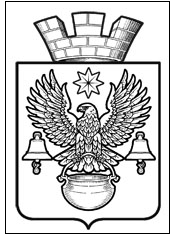 ПОСТАНОВЛЕНИЕАДМИНИСТРАЦИИ КОТЕЛЬНИКОВСКОГО ГОРОДСКОГО ПОСЕЛЕНИЯ                          КОТЕЛЬНИКОВСКОГО МУНИЦИПАЛЬНОГО РАЙОНА                                   
                                              ВОЛГОГРАДСКОЙ ОБЛАСТИ         22.04.2019 г.                                                                                 №351Об утверждении административного регламента предоставления муниципальной услуги «Перераспределение земель и (или) земельных участков, находящихся в собственности Котельниковского городского поселения Котельниковского муниципального района Волгоградской области, и земель и (или) земельных участков, государственная собственность на которые не разграничена, расположенных на территории Котельниковского городского поселения Котельниковского муниципального района Волгоградской области и земельных участков, находящихся в частной собственности»В соответствии с Федеральным законом от 06.10.2003 г. № 131-ФЗ «Об общих принципах организации местного самоуправления в Российской Федерации», Федеральным законом от 29.12.2017 г. № 479-ФЗ «О внесении изменений в Федеральный закон «Об организации предоставления государственных и муниципальных услуг», руководствуясь Уставом Котельниковского городского поселения,  администрация Котельниковского городского поселения  ПОСТАНОВЛЯЕТ:1. Утвердить административный регламент предоставления муниципальной услуги  «Перераспределение земель и (или) земельных участков, находящихся в собственности Котельниковского городского поселения Котельниковского муниципального района Волгоградской области, и земель и (или) земельных участков, государственная собственность на которые не разграничена, расположенных на территории Котельниковского городского поселения Котельниковского муниципального района Волгоградской области  и земельных участков, находящихся в частной собственности», согласно приложению №1 к настоящему постановлению. 2.  Контроль за исполнением настоящего постановления оставляю за собой.3. Настоящее постановление вступает в силу со дня его подписания и подлежит обнародованию на официальном сайте администрации Котельниковского городского поселения.Глава Котельниковскогогородского поселения                                                                       А.Л. Федоров    УТВЕРЖДЕН постановлением администрации Котельниковского городского поселения от 22.04.2019 г. № 351АДМИНИСТРАТИВНЫЙ РЕГЛАМЕНТпредоставления администрацией Котельниковского муниципального района Волгоградской области муниципальной услуги «Перераспределение земель и (или) земельных участков, находящихся в собственности Котельниковского городского поселения Котельниковского муниципального района Волгоградской области, и земель и (или) земельных участков, государственная собственность на которые не разграничена, расположенных на территории Котельниковского городского поселения Котельниковского муниципального района Волгоградской области  и земельных участков, находящихся в частной собственности»1. Общие положения1.1. Предмет регулирования Настоящий административный регламент устанавливает порядок предоставления администрацией Котельниковского муниципального района Волгоградской области (далее – местная администрация) муниципальной услуги «Перераспределение земель и (или) земельных участков, находящихся в собственности Котельниковского городского поселения Котельниковского муниципального района Волгоградской области, и земель и (или) земельных участков, государственная собственность на которые не разграничена, расположенных на территории Котельниковского городского поселения Котельниковского муниципального района Волгоградской области  и земельных участков, находящихся в частной собственности» (далее – муниципальная услуга) и стандарт предоставления муниципальной услуги, в том числе определяет сроки и последовательность административных процедур при предоставлении муниципальной услуги. 1.2. Заявителями на получение муниципальной услуги являются физические и юридические лица – собственники земельных участков, а также их представители, действующие на основании полномочий, определенных в соответствии с законодательством Российской Федерации. 1.3. Перераспределение земель и (или) земельных участков, находящихся в собственности Котельниковского городского поселения Котельниковского муниципального района Волгоградской области, земель и (или) земельных участков, государственная собственность на которые не разграничена, расположенных на территории Котельниковского городского поселения Котельниковского муниципального района Волгоградской области, и земельных участков, находящихся в частной собственности, допускается в следующих случаях: 1) перераспределение таких земель и (или) земельных участков в границах застроенной территории, в отношении которой заключен договор о развитии застроенной территории, осуществляется в целях приведения границ земельных участков в соответствие с утвержденным проектом межевания территории; 2) перераспределение таких земель и (или) земельных участков в целях приведения границ земельных участков в соответствие с утвержденным проектом межевания территории для исключения вклинивания, вкрапливания, изломанности границ, чересполосицы при условии, что площадь земельных участков, находящихся в частной собственности, увеличивается в результате этого перераспределения не более чем до установленных предельных максимальных размеров земельных участков; 3) перераспределение земель и (или) земельных участков, находящихся в муниципальной собственности, и земельных участков, находящихся в собственности граждан и предназначенных для ведения личного подсобного хозяйства, огородничества, садоводства, индивидуального жилищного строительства, при условии, что площадь земельных участков, находящихся в собственности граждан, увеличивается в результате этого перераспределения не более чем до установленных предельных максимальных размеров земельных участков; 4) земельные участки образуются для размещения объектов капитального строительства, предусмотренных статьей 49 Земельного кодекса Российской Федерации, в том числе в целях изъятия земельных участков для государственных или муниципальных нужд.1.4. Порядок информирования заявителей о предоставлении муниципальной услуги 1.4.1. Место нахождения и график работы местной администрации, многофункционального центра предоставления государственных и муниципальных услуг (далее – МФЦ), организаций, участвующих в предоставлении государственных и муниципальных услуг, привлеченных организаций:Администрацией Котельниковского городского поселения (далее – Администрация), расположенной по адресу: Волгоградская область, Котельниковский  район, г. Котельниково, ул. Ленина 9.Для получения консультации о процедуре предоставления муниципальной услуги заявители обращаются лично или по телефонам в Администрацию Котельниковского городского поселения; в письменном виде почтой или электронной почтой в Администрацию.Место расположения Администрации: 404354, Волгоградская обл., г. Котельниково, ул. Ленина, дом N 9.Телефон для справок: 8 (84476) 3-16-08.Факс: 8 (84476) 3-14-97.Официальный сайт: www.akgp.ru.Электронный адрес: kgp.volganet@mail.ru.График работы:Прием заявлений (запросов), документов Администрацией Котельниковского городского поселения, через Общий отдел Администрации Котельниковского городского поселения:понедельник -  пятница - с 08.00 до 17.00; перерыв: с 12-00 до 13-00Ответственным органом за предоставление муниципальной услуги является:отдел архитектуры и землеустройства администрации Котельниковского городского поселения Котельниковского муниципального района Волгоградской области (далее по тексту – ОАиЗ).Место расположения Отдела: 404354, Волгоградская обл., г. Котельниково, ул. Ленина, дом N 9, 2-й этаж, кабинет 15.Телефоны для справок:- заведующий Отделом: 8 (84476) 3-16-08;- специалисты Отдела: 8 (84476) 3-16-08.Электронный адрес: kgp.volganet@mail.ru.График работы:Консультация заявителей:понедельник - четверг - с 08.00 до 12.00;пятница – не приемный день.1.4.2. Муниципальным учреждением «Многофункциональный центр по предоставлению государственных и муниципальных услуг» (далее –МФЦ),Местонахождение и график работы многофункционального центра предоставления государственных и муниципальных услуг на территории Котельниковского городского поселения. Электронный адрес: information@mfckotelnikovo.ruИнформацию о местонахождении и графиках работы МФЦ также можно получить с использованием государственной информационной системы «Единый портал сети центров и офисов «Мои Документы» (МФЦ) Волгоградской области» (http://mfc.volganet.ru).1.4.3. Информацию о порядке предоставления муниципальной услуги заявитель может получить:непосредственно в Администрации Котельниковского городского поселения Котельниковского муниципального района Волгоградской области (информационные стенды, устное информирование по телефону, а также на личном приеме муниципальными Администрации Котельниковского городского поселения Котельниковского муниципального района Волгоградской области;по почте, в том числе электронной (kgp.volganet@mail.ru), в случае письменного обращения заявителя;в сети Интернет на официальном сайте Администрации Котельниковского городского поселения Котельниковского муниципального района Волгоградской области (адрес сайта), на официальном портале Губернатора и Администрации Волгоградской области (www.volgograd.ru), на Едином портале государственных и муниципальных услуг, являющемся федеральной государственной информационной системой, обеспечивающей предоставление государственных и муниципальных услуг в электронной форме (далее – Единый портал государственных и муниципальных услуг) (www.gosuslugi.ru).2. Стандарт предоставления муниципальной услуги2.1. Наименование муниципальной услуги – «Перераспределение земель и (или) земельных участков, находящихся в собственности Котельниковского городского поселения Котельниковского муниципального района Волгоградской области, и земель и (или) земельных участков, государственная собственность на которые не разграничена, расположенных на территории Котельниковского городского поселения Котельниковского муниципального района Волгоградской области  и земельных участков, находящихся в частной собственности». 2.2. Муниципальная услуга предоставляется администрацией Котельниковского городского поселения (далее – уполномоченный орган). Структурное подразделение уполномоченного органа, осуществляющее непосредственное предоставление муниципальной услуги – отдел архитектуры и землеустройства администрации Котельниковского городского поселения (далее – отдел АиЗ). При предоставлении муниципальной услуги уполномоченный орган взаимодействует с органами власти и организациями в порядке, предусмотренном законодательством Российской Федерации. Межведомственное информационное взаимодействие в предоставлении муниципальной услуги осуществляется в соответствии с требованиями Федерального закона от 27.07.2010 г. № 210-ФЗ «Об организации предоставления государственных и муниципальных услуг». 2.3. Результатом предоставления муниципальной услуги является: 1) принятие уполномоченным органом решения об утверждении схемы расположения земельного участка и направление это решение с приложением указанной схемы заявителю; 2) направление заявителю согласия на заключение соглашения о перераспределении земельных участков в соответствии с утвержденным проектом межевания территории; 3) принятие уполномоченным органом решения об отказе в заключении соглашения о перераспределении земельных участков. 2.4. Срок предоставления муниципальной услуги. 2.4.1. Срок предоставления муниципальной услуги составляет не более чем тридцать дней со дня поступления заявления о перераспределении земельных участков в уполномоченный орган. 2.5. Правовыми основаниями для предоставления муниципальной услуги являются следующие нормативные правовые акты: - Конституция Российской Федерации; - Земельный кодекс Российской Федерации   - Федеральный закон от 21.07.1997 г. № 122-ФЗ «О государственной регистрации прав на недвижимое имущество и сделок с ним»; - Федеральный закон от 25.10.2001 г. № 137-ФЗ «О введении в действие Земельного кодекса Российской Федерации»; - Федеральный закон от 18.06.2001 г. № 78-ФЗ «О землеустройстве»; - Федеральный закон от 06.10.2003 г. № 131-ФЗ «Об общих принципах организации местного самоуправления в Российской Федерации»; - Федеральный закон от 27.07.2006 г. № 152-ФЗ «О персональных данных»; - Федеральный закон от 24.07.2007 г. № 221-ФЗ «О государственном кадастре недвижимости»; - Федеральный закон от 27.07.2010 г. № 210-ФЗ «Об организации предоставления государственных и муниципальных услуг»; - Федеральный закон от 06.04.2011 г. № 63-ФЗ «Об электронной подписи»; - Федеральный закон от 13.07.2015 г. № 218-ФЗ «О государственной регистрации недвижимости»; - постановление Правительства Российской Федерации от 25.06.2012 г. № 634 «О видах электронной подписи, использование которых допускается при обращении за получением государственных и муниципальных услуг»; - постановление Правительства Российской Федерации от 25.08.2012 г. № 852 «Об утверждении Правил использования усиленной квалифицированной электронной подписи при обращении за получением государственных и муниципальных услуг и о внесении изменения в Правила разработки и утверждения административных регламентов предоставления государственных услуг»; - приказ Минэкономразвития России от 12.01.2015 г. № 1 «Об утверждении перечня документов, подтверждающих право заявителя на приобретение земельного участка без проведения торгов»; - приказ Минэкономразвития России от 14.01.2015 г. № 7 «Об утверждении порядка и способов подачи заявлений об утверждении схемы расположения земельного участка или земельных участков на кадастровом плане территории, заявления о проведении аукциона по продаже земельного участка, находящегося в государственной или муниципальной собственности, или аукциона на право заключения договора аренды земельного участка, находящегося в государственной или муниципальной собственности, заявления о предварительном согласовании предоставления земельного участка, находящегося в государственной или муниципальной собственности, заявления о предоставлении земельного участка, находящегося в государственной или муниципальной собственности, и заявления о перераспределении земель и (или) земельных участков, находящихся в государственной или муниципальной собственности, и земельных участков, находящихся в частной собственности, в форме электронных документов с использованием информационно-телекоммуникационной сети «Интернет», а также требований к их формату»; - Закон Волгоградской области от 29.12.2015 г. № 229-ОД «Об установлении оснований для отказа в утверждении схемы расположения земельного участка или земельных участков на кадастровом плане территории, в предварительном согласовании предоставления земельных участков и в предоставлении земельных участков без проведения торгов»; - Устав Котельниковского муниципального района Волгоградской области; постановление администрации Котельниковского муниципального района Волгоградской области от 05.02.2016 г. № 78 «О порядке разработки и утверждения административных регламентов предоставления муниципальных услуг». 2.6. Исчерпывающий перечень документов, необходимых в соответствии с законодательными или иными нормативными правовыми актами для предоставления муниципальной услуги. 2.6.1. Исчерпывающий перечень документов, которые заявитель должен представить самостоятельно: 1) заявление по форме согласно приложению № 1 к настоящему административному регламенту, в котором указываются: - фамилия, имя и (при наличии) отчество, место жительства заявителя, реквизиты документа, удостоверяющего личность заявителя (для гражданина); - наименование и место нахождения заявителя (для юридического лица), а также государственный регистрационный номер записи о государственной регистрации юридического лица в едином государственном реестре юридических лиц, идентификационный номер налогоплательщика, за исключением случаев, если заявителем является иностранное юридическое лицо; - кадастровый номер земельного участка или кадастровые номера земельных участков, перераспределение которых планируется осуществить; - реквизиты утвержденного проекта межевания территории, если перераспределение земельных участков планируется осуществить в соответствии с данным проектом; почтовый адрес и (или) адрес электронной почты для связи с заявителем.     Форма заявления о перераспределении земельных участков в электронной форме размещается уполномоченным органом на официальном сайте уполномоченного органа в сети «Интернет» (далее - официальный сайт) с возможностью его бесплатного копирования.      Заявление о перераспределении земельных участков в форме электронного документа представляется в уполномоченный орган по выбору заявителя: - путем заполнения формы запроса, размещенной на официальном сайте, в том числе посредством отправки через личный кабинет Единого портала государственных и муниципальных услуг; - путем направления электронного документа в уполномоченный орган на официальную электронную почту.    В заявлении о перераспределении земельных участков в форме электронного документа указывается один из следующих способов предоставления результатов рассмотрения заявления уполномоченным органом: -  в виде бумажного документа, который заявитель получает непосредственно при личном обращении; - в виде бумажного документа, который направляется уполномоченным органом заявителю посредством почтового отправления; в виде электронного документа, размещенного на официальном сайте, ссылка на который направляется уполномоченным органом заявителю посредством электронной почты; - в виде электронного документа, который направляется уполномоченным органом заявителю посредством электронной почты.      В дополнение к указанным способам в заявлении о перераспределении земельных участков в форме электронного документа указывается способ предоставления результатов рассмотрения заявления уполномоченным органом в виде бумажного документа, который заявитель получает непосредственно при личном обращении, либо который направляется уполномоченным органом заявителю посредством почтового отправления. Заявление о перераспределении земельных участков в форме электронного документа подписывается по выбору заявителя (если заявителем является физическое лицо): - электронной подписью заявителя (представителя заявителя); усиленной квалифицированной электронной подписью заявителя (представителя заявителя).     Заявление о перераспределении земельных участков от имени юридического лица заверяется по выбору заявителя электронной подписью либо усиленной квалифицированной электронной подписью (если заявителем является юридическое лицо): - лица, действующего от имени юридического лица без доверенности; - представителя юридического лица, действующего на основании доверенности, выданной в соответствии с законодательством Российской Федерации. 2.6.2. К заявлению о перераспределении земельных участков прилагаются: 1) копии правоустанавливающих или право удостоверяющих документов на земельный участок, принадлежащий заявителю, в случае, если право собственности не зарегистрировано в Едином государственном реестре недвижимости; 2) схема расположения земельного участка в случае, если отсутствует проект межевания территории, в границах которой осуществляется перераспределение земельных участков; 3) заверенный перевод на русский язык документов о государственной регистрации юридического лица в соответствии с законодательством иностранного государства в случае, если заявителем является иностранное юридическое лицо; 4) документ, подтверждающий личность заявителя, а в случае обращения представителя юридического или физического лица - документ, подтверждающий полномочия представителя юридического или физического лица в соответствии с законодательством Российской Федерации, копия которого заверяется должностным лицом уполномоченного органа, принимающим заявление, и приобщается к поданному заявлению.      В случае направления заявления посредством почтовой связи на бумажном носителе к такому заявлению прилагается копия документа, подтверждающего личность заявителя, а в случае направления такого заявления представителем юридического или физического лица - копия документа, подтверждающего полномочия представителя юридического или физического лица в соответствии с законодательством Российской Федерации.        В случае обращения заявителя с использованием информационно-телекоммуникационной сети «Интернет» к заявлению в форме электронного документа прилагается копия документа, удостоверяющего личность заявителя (удостоверяющего личность представителя заявителя, если заявление представляется представителем заявителя) в виде электронного образа такого документа.     Представления данного документа не требуется в случае представления заявления в форме электронного документа посредством отправки через личный кабинет Единого портала государственных и муниципальных услуг, а также, если заявление подписано усиленной квалифицированной электронной подписью. 2.7. Исчерпывающий перечень документов, которые заявитель вправе представить по собственной инициативе для принятия муниципальной услуги: 1) копии правоустанавливающих или право удостоверяющих документов на земельный участок, принадлежащий заявителю, в случае, если право собственности зарегистрировано в Едином государственном реестре недвижимости; 2) выписка из ЕГРЮЛ о юридическом лице, являющемся заявителем; 3) выписка из ЕГРИП об индивидуальном предпринимателе, являющемся заявителем; 4) проект межевания территории, в границах которой осуществляется перераспределение земельных участков; 5) кадастровый паспорт земельного участка, принадлежащего заявителю, либо кадастровая выписка о земельном участке. В случае если заявитель не представил указанные документы (информацию) по собственной инициативе, данные документы (информацию) уполномоченный орган самостоятельно запрашивает и получает в рамках межведомственного информационного взаимодействия. 2.8. Уполномоченный орган не вправе требовать от заявителя: - представления документов и информации или осуществления действий, представление или осуществление которых не предусмотрено нормативными правовыми актами, регулирующими отношения, возникающие в связи с предоставлением муниципальных услуг; - представления документов и информации, которые находятся в распоряжении органа, предоставляющего муниципальную услугу, иных государственных органов, органов местного самоуправления либо подведомственных государственным органам или органам местного самоуправления организаций в соответствии с нормативными правовыми актами Российской Федерации, нормативными правовыми актами Волгоградской области, муниципальными правовыми актами. Заявитель вправе представить указанные документы и информацию по собственной инициативе; - осуществления действий, в том числе согласований, необходимых для получения государственных и муниципальных услуг и связанных с обращением в иные государственные органы, органы местного самоуправления, организации, за исключением получения услуг и получения документов и информации, предоставляемых в результате предоставления таких услуг, включенных в перечни, указанные в части 1 статьи 9 Федерального закона от 27.07.2010 № 210-ФЗ «Об организации предоставления государственных и муниципальных услуг».2.9. Заявления и документы, указанные в пунктах 2.6. настоящего административного регламента, могут быть представлены заявителями по их выбору в уполномоченный орган или МФЦ лично, либо направлены посредством почтовой связи на бумажном носителе, либо представлены в уполномоченный орган в форме электронного документа по выбору заявителя либо путем заполнения формы запроса, размещенной на официальном сайте уполномоченного органа в сети «Интернет», в том числе с использованием Единого портала государственных и муниципальных услуг либо путем направления электронного документа в уполномоченный орган на официальную электронную почту. Подача документов через МФЦ осуществляется в соответствии с соглашением о взаимодействии, заключенным между МФЦ и уполномоченным органом, с момента вступления в силу соответствующего соглашения о взаимодействии. Копии документов должны быть заверены в установленном законодательством порядке или представлены с предъявлением подлинников. 2.10. Документы также могут быть поданы заявителем в форме электронных документов с использованием электронной подписи посредством электронного носителя и (или) информационно-коммуникационной сети общего пользования, включая сеть «Интернет», в соответствии с действующим законодательством. В случае направления заявления на оказание муниципальной услуги в электронном виде, не заверенного электронной подписью, специалист уполномоченного органа, ответственный за формирование пакета документов, обрабатывает полученный электронный документ как информационное заявление и сообщает заявителю по электронной почте дату, время, место представления оригиналов документов, необходимых для оказания муниципальной услуги и идентификации заявителя. Также специалист уполномоченного органа, ответственный за формирование пакета документов, сообщает дополнительную информацию, в том числе возможные замечания к документам и уточняющие вопросы к заявителю. При поступлении заявления за получением муниципальной услуги, подписанного квалифицированной подписью, специалист уполномоченного органа, ответственного за формирование пакета документов, проводит процедуру проверки действительности квалифицированной подписи, с использованием которой подписан электронный документ, предусматривающую проверку соблюдения условий, указанных в статье 11 Федерального закона «Об электронной подписи» (далее - проверка квалифицированной подписи). В случае если в результате проверки квалифицированной подписи будет выявлено несоблюдение установленных условий признания ее действительности, уполномоченный орган в течение 3 дней со дня завершения проведения такой проверки принимает решение об отказе в приеме к рассмотрению заявления за получением муниципальной услуги и направляет заявителю уведомление об этом в электронной форме с указанием пунктов статьи 11 Федерального закона «Об электронной подписи», которые послужили основанием для принятия указанного решения.Такое уведомление подписывается квалифицированной подписью и направляется по адресу электронной почты заявителя либо в его личный кабинет в федеральной государственной информационной системе «Единый портал государственных и муниципальных услуг (функций)». После получения уведомления заявитель вправе обратиться повторно с заявлением о предоставлении муниципальной услуги, устранив нарушения, которые послужили основанием для отказа в приеме к рассмотрению первичного заявления.2.11. Основания для отказа в приеме документов, необходимых для предоставления муниципальной услуги: 1) заявление не соответствует требованиям, установленным пунктом 2.6. настоящего административного регламента; 2) к заявлению не приложены документы, предусмотренные подпунктом 2.6.1. пункта 2.6. настоящего административного регламента; 3) заявление подано в орган, не уполномоченный на предоставление земельного участка; 4) в случае, предусмотренном абзацем 4 пункта 2.10. настоящего административного регламента. 2.12. Основания для приостановления предоставления муниципальной услуги не предусмотрены.2.13. Уполномоченный орган принимает решение об отказе в предоставлении муниципальной услуги  при наличии хотя бы одного из следующих оснований: 1) заявление о перераспределении земельных участков подано в случаях, не предусмотренных пунктом 1.3. настоящего административного регламента; 2) не представлено в письменной форме согласие лиц, указанных в пункте 4 статьи 11.2. Земельного кодекса Российской Федерации, если земельные участки, которые предлагается перераспределить, обременены правами указанных лиц; 3) на земельном участке, на который возникает право частной собственности, в результате перераспределения земельного участка, находящегося в частной собственности, и земель и (или) земельных участков, находящихся в муниципальной собственности, будут расположены здание, сооружение, объект незавершенного строительства, находящиеся в государственной или муниципальной собственности, в собственности других граждан или юридических лиц, за исключением сооружения (в том числе сооружения, строительство которого не завершено), размещение которого допускается на основании сервитута, публичного сервитута, или объекта, размещенного в соответствии с пунктом 3 статьи 39.36. Земельного кодекса Российской Федерации; 4) проектом межевания территории или схемой расположения земельного участка предусматривается перераспределение земельного участка, находящегося в частной собственности, и земель и (или) земельных участков, находящихся в муниципальной собственности и изъятых из оборота или ограниченных в обороте, за исключением случаев, если такое перераспределение осуществляется в соответствии с проектом межевания территории с земельными участками, указанными в подпункте 7 пункта 5 статьи 27 Земельного кодекса Российской Федерации ;5) образование земельного участка или земельных участков предусматривается путем перераспределения земельного участка, находящегося в частной собственности, и земель и (или) земельного участка, находящихся в муниципальной собственности и зарезервированных для государственных или муниципальных нужд; 6) проектом межевания территории или схемой расположения земельного участка предусматривается перераспределение земельного участка, находящегося в частной собственности, и земельного участка, находящегося в муниципальной собственности и являющегося предметом аукциона, извещение о проведении которого размещено в соответствии с пунктом 19 статьи 39.11. Земельного кодекса Российской Федерации, либо в отношении такого земельного участка принято решение о предварительном согласовании его предоставления, срок действия которого не истек; 7) образование земельного участка или земельных участков предусматривается путем перераспределения земельного участка, находящегося в частной собственности, и земель и (или) земельных участков, которые находятся в муниципальной собственности и в отношении которых подано заявление о предварительном согласовании предоставления земельного участка или заявление о предоставлении земельного участка и не принято решение об отказе в этом предварительном согласовании или этом предоставлении; 8) в результате перераспределения земельных участков площадь земельного участка, на который возникает право частной собственности, будет превышать установленные предельные максимальные размеры земельных участков; 9) образование земельного участка или земельных участков предусматривается путем перераспределения земельного участка, находящегося в частной собственности, и земель, из которых возможно образовать самостоятельный земельный участок без нарушения требований, предусмотренных статьей 11.9. Земельного кодекса Российской Федерации, за исключением случаев перераспределения земельных участков в соответствии с подпунктами 1 и 4 пункта 1 статьи 39.28. Земельного кодекса Российской Федерации; 10) границы земельного участка, находящегося в частной собственности, подлежат уточнению в соответствии с Федеральным законом «О государственной регистрации недвижимости»; 11) имеются основания для отказа в утверждении схемы расположения земельного участка, предусмотренные пунктом 16 статьи 11.10. Земельного кодекса Российской Федерации и (или) статьей 2 Закона Волгоградской области от 29.12.2015 г. № 229-ОД «Об установлении оснований для отказа в утверждении схемы расположения земельного участка или земельных участков на кадастровом плане территории, в предварительном согласовании предоставления земельных участков и в предоставлении земельных участков без проведения торгов»; 12) приложенная к заявлению о перераспределении земельных участков схема расположения земельного участка разработана с нарушением требований к образуемым земельным участкам или не соответствует утвержденным проекту планировки территории, землеустроительной документации, положению об особо охраняемой природной территории; 13) земельный участок, образование которого предусмотрено схемой расположения земельного участка, расположен в границах территории, в отношении которой утвержден проект межевания территории; 14) если площадь земельного участка, на который возникает право частной собственности, превышает площадь такого земельного участка, указанную в схеме расположения земельного участка или проекте межевания территории, в соответствии с которыми такой земельный участок был образован, более чем на десять процентов.2.14. Муниципальная услуга предоставляется бесплатно. 2.15. Максимальное время ожидания в очереди при подаче заявления и при получении результата предоставления муниципальной услуги составляет 15 минут. 2.16. Срок регистрации заявления и прилагаемых к нему документов составляет: - на личном приеме граждан – не более 20 минут; - при поступлении заявления и документов по почте или через МФЦ – не более 3 дней со дня поступления в уполномоченный орган; - при поступлении заявления в электронной форме – 1 рабочий день. 2.17. Требования к помещениям, в которых предоставляется муниципальная услуга, к залу ожидания, местам для заполнения запросов о предоставлении муниципальной услуги, информационным стендам с образцами их заполнения и перечнем документов, необходимых для предоставления муниципальной услуги, в том числе к обеспечению доступности для инвалидов указанных объектов в соответствии с законодательством Российской Федерации о социальной защите инвалидов 2.17.1. Требования к помещениям, в которых предоставляется муниципальная услуга. Помещения, в которых предоставляется муниципальная услуга, обеспечиваются необходимыми для предоставления муниципальной услуги оборудованием (компьютерами, средствами связи, оргтехникой), канцелярскими принадлежностями, информационными и справочными материалами, наглядной информацией, стульями и столами).Помещения уполномоченного органа должны соответствовать санитарно-эпидемиологическим правилам и нормативам «Гигиенические требования к персональным электронно-вычислительным машинам и организации работы. СанПиН 2.2.2/2.4.1340-03» и быть оборудованы средствами пожаротушения. Вход и выход из помещений оборудуются соответствующими указателями. Вход в уполномоченный орган оборудуется информационной табличкой (вывеской), содержащей информацию о наименовании, месте нахождения и режиме работы. Кабинеты оборудуются информационной табличкой (вывеской), содержащей информацию о наименовании уполномоченного органа (структурного подразделения), осуществляющего предоставление муниципальной услуги. 2.17.2. Требования к местам ожидания. Места ожидания должны соответствовать комфортным условиям для заявителей и оптимальным условиям работы специалистов уполномоченного органа. Места ожидания должны быть оборудованы стульями, кресельными секциями, скамьями. 2.17.3. Требования к местам приема заявителей. Прием заявителей осуществляется в специально выделенных для этих целей помещениях. Каждое рабочее место специалистов уполномоченного органа должно быть оборудовано персональным компьютером с возможностью доступа к необходимым информационным базам данных, печатающим и копирующим устройствам. При организации рабочих мест должна быть предусмотрена возможность свободного входа и выхода специалистов уполномоченного органа из помещения при необходимости. Места сдачи и получения документов заявителями, места для информирования заявителей и заполнения необходимых документов оборудуются стульями (креслами) и столами и обеспечиваются писчей бумагой и письменными принадлежностями. 2.17.4. Требования к информационным стендам. В помещениях уполномоченного органа, предназначенных для работы с заявителями, размещаются информационные стенды, обеспечивающие получение информации о предоставлении муниципальной услуги. На информационных стендах, официальном сайте уполномоченного органа размещаются следующие информационные материалы: извлечения из законодательных и нормативных правовых актов, содержащих нормы, регулирующие деятельность по исполнению муниципальной услуги; текст настоящего административного регламента;информация о порядке исполнения муниципальной услуги; перечень документов, необходимых для предоставления муниципальной услуги; формы и образцы документов для заполнения; сведения о месте нахождения и графике работы наименование администрации муниципального образования и МФЦ; справочные телефоны; адреса электронной почты и адреса Интернет-сайтов; информация о месте личного приема, а также об установленных для личного приема днях и часах. При изменении информации по исполнению муниципальной услуги осуществляется ее периодическое обновление. Визуальная и текстовая информация о порядке предоставления муниципальной услуги размещается на информационном стенде или информационном терминале (устанавливается в удобном для граждан месте), а также в федеральной государственной информационной системе «Единый портал государственных и муниципальных услуг (функций)» (www.gosuslugi.ru), на официальном портале Губернатора и Администрации Волгоградской области в разделе «Государственные услуги» (www.volganet.ru), а также на официальном сайте уполномоченного органа. Оформление визуальной и текстовой информации о порядке предоставления муниципальной услуги должно соответствовать оптимальному зрительному восприятию этой информации гражданами. 2.17.5. Требования к обеспечению доступности предоставления муниципальной услуги для инвалидов. В целях обеспечения условий доступности для инвалидов муниципальной услуги должно быть обеспечено: оказание специалистами помощи инвалидам в посадке в транспортное средство и высадке из него перед входом в помещения, в которых предоставляется муниципальная услуга, в том числе с использованием кресла-коляски; беспрепятственный вход инвалидов в помещение и выход из него; возможность самостоятельного передвижения инвалидов по территории организации, помещения, в которых оказывается муниципальная услуга; сопровождение инвалидов, имеющих стойкие расстройства функции зрения и самостоятельного передвижения, и оказание им помощи на территории организации, помещения, в которых оказывается муниципальная услуга; надлежащее размещение оборудования и носителей информации, необходимых для обеспечения беспрепятственного доступа инвалидов в помещения и к услугам, с учетом ограничений их жизнедеятельности; допуск сурдопереводчика и тифлосурдопереводчика;допуск собаки-проводника при наличии документа, подтверждающего ее специальное обучение и выданного по форме и в порядке, которые определяются федеральным органом исполнительной власти, осуществляющим функции по выработке и реализации государственной политики и нормативно-правовому регулированию в сфере социальной защиты населения; предоставление при необходимости услуги по месту жительства инвалида или в дистанционном режиме; оказание специалистами иной необходимой помощи инвалидам в преодолении барьеров, препятствующих получению ими услуг наравне с другими лицами. 2.18. Показателями доступности и качества муниципальной услуги являются предоставление муниципальной услуги или осуществление отдельных административных процедур в электронной форме, получение заявителем информации о ходе предоставления муниципальной услуги с использованием средств телефонной связи, электронного информирования, соблюдение сроков предоставления муниципальной услуги, отсутствие жалоб и претензий со стороны заявителя, а также судебных актов о признании незаконными решений, действий (бездействия) уполномоченного органа и должностных лиц уполномоченного органа. 2.19. Осуществление отдельных административных процедур при предоставлении муниципальной услуги возможно в электронной форме. Предоставление муниципальной услуги может осуществляться в МФЦ в соответствии с соглашением, заключенным между МФЦ и уполномоченным органом. Особенности осуществления отдельных административных процедур в электронной форме и предоставления муниципальной услуги через МФЦ установлены в разделе 3 административного регламента. 3. Состав, последовательность и сроки выполнения административных процедур, требования к порядку их выполнения, в том числе особенности выполнения административных процедур в электронной форме, а также особенности выполнения административных процедур в МФЦ3. Предоставление муниципальной услуги включает в себя следующие административные процедуры: 3.1. Предоставление муниципальной услуги включает в себя следующие административные процедуры: 1) прием и регистрация заявления о перераспределении земельных участков, в том числе, поступившего в электронной форме и прилагаемых к нему документов либо отказ в приеме заявления; 2) возврат заявления о перераспределении земельных участков и приложенных к нему документов; 3) формирование и направление межведомственных запросов документов (информации); 4) рассмотрение заявления о перераспределении земельных участков, принятие решения по итогам его рассмотрения. Указанные административные процедуры осуществляются в пределах сроков, установленных настоящим административным регламентом. 3.1.1. Прием и регистрация заявления о перераспределении земельных участков, в том числе, поступившего в электронной форме и прилагаемых к нему документов. Основанием для начала административной процедуры является поступление в уполномоченный орган заявления о перераспределении земельных участков и прилагаемых к нему документов, предусмотренных подпунктом 2.6.1. пункта 2.6. настоящего административного регламента на личном приеме, через МФЦ, почтовым отправлением, в электронной форме или с использованием Единого портала государственных и муниципальных услуг. Прием заявления о перераспределении земельных участков и прилагаемых к нему документов осуществляет должностное лицо уполномоченного органа, ответственное за предоставление муниципальной услуги. Должностное лицо уполномоченного органа, ответственное за предоставление муниципальной услуги, принимает и регистрирует заявление о перераспределении земельных участков с прилагаемыми к нему документами, а также заверяет копии документов, представленных заявителем в подлиннике. Получение заявления и прилагаемых к нему документов подтверждается уполномоченным органом путем выдачи (направления) заявителю расписки в получении документов. Получение заявления о перераспределении земельных участков в форме электронного документа и прилагаемых к нему документов подтверждается уполномоченным органом путем направления заявителю уведомления, содержащего входящий регистрационный номер заявления, дату получения уполномоченным органом указанного заявления и прилагаемых к нему документов, а также перечень наименований файлов, представленных в форме электронных документов, с указанием их объема (далее - уведомление о получении заявления).Уведомление о получении заявления направляется указанным заявителем в заявлении способом не позднее рабочего дня, следующего за днем поступления заявления в уполномоченный орган. В случае представления заявления о перераспределении земельных участков в форме электронного документа с нарушением требований настоящего административного регламента и приказа Министерства экономического развития Российской Федерации от 14.01.2015 г. № 7 «Об утверждении порядка и способов подачи заявлений об утверждении схемы расположения земельного участка или земельных участков на кадастровом плане территории, заявления о проведении аукциона по продаже земельного участка, находящегося в государственной или муниципальной собственности, или аукциона на право заключения договора аренды земельного участка, находящегося в государственной или муниципальной собственности, заявления о предварительном согласовании предоставления земельного участка, находящегося в государственной или муниципальной собственности, заявления о предоставлении земельного участка, находящегося в государственной или муниципальной собственности, и заявления о перераспределении земель и (или) земельных участков, находящихся в государственной или муниципальной собственности, и земельных участков, находящихся в частной собственности, в форме электронных документов с использованием информационно-телекоммуникационной сети «Интернет», а также требований к их формату» такое заявление не рассматривается уполномоченным органом. В этом случае не позднее пяти рабочих дней со дня представления такого заявления уполномоченный орган направляет заявителю на указанный в заявлении адрес электронной почты (при наличии) заявителя или иным указанным в заявлении способом уведомление с указанием допущенных нарушений требований, в соответствии с которыми должно быть представлено заявление. Прием и регистрацию заявления о перераспределении земельных участков осуществляет специалист уполномоченного органа, ответственный за прием документов, в течение дня получения заявления почтовым отправлением, либо в день его предоставления лично заявителем или направления в электронной форме. Результатом исполнения административной процедуры является: прием и регистрация заявления о перераспределении земельных участков, выдача (направление в электронном виде или в МФЦ) заявителю расписки в получении заявления и приложенных к нему документов (уведомления о получении заявления); направление заявителю, направившему заявление о перераспределении земельных участков в форме электронного документа, уведомления с указанием допущенных нарушений требований, в соответствии с которыми должно быть представлено данное заявление. 3.1.2. Возврат заявления о перераспределении земельных участков и приложенных к нему документов. Основанием для начала административной процедуры является прием и регистрация заявления о перераспределении земельных участков. Должностное лицо уполномоченного органа, ответственное за предоставление муниципальной услуги, проверяет поступивший пакет документов на предмет выявления оснований, указанных в пункте 2.11. настоящего административного регламента, и в случае их выявления подготавливает проект письма в адрес заявителя о возврате заявления и приложенных к нему документов с указанием причины возврата (далее – письмо) и передает его на подпись руководителю уполномоченного органа или уполномоченному им должностному лицу. В случае отсутствия оснований для возврата заявления о перераспределении земельных участков, указанных в пункте 2.11. настоящего административного регламента, должностное лицо уполномоченного органа, ответственное за предоставление муниципальной услуги, переходит к выполнению следующей административной процедуры, предусмотренной пунктом 3.1.3. настоящего административного регламента. Руководитель уполномоченного органа или уполномоченное им должностное лицо рассматривает полученный проект письма и в случае отсутствия замечаний подписывает его. Должностное лицо уполномоченного органа, ответственное за предоставление муниципальной услуги, регистрирует письмо в установленном порядке и обеспечивает направление в адрес заявителя (вручение заявителю, его представителю) данного письма и полученного от заявителя комплекта документов. Максимальный срок исполнения административной процедуры – 10 дней со дня поступления заявления о перераспределении земельных участков. Результатом исполнения административной процедуры является возврат заявителю заявления о перераспределении земельных участков с указанием причин возврата. 3.1.3. Формирование и направление межведомственных запросов документов (информации). Основанием для начала административной процедуры является не представление заявителем по собственной инициативе документов, предусмотренных пунктом 2.7. настоящего административного регламента. В случае если документы (информация), предусмотренные пунктом 2.7. настоящего административного регламента, не были представлены заявителем по собственной инициативе, должностное лицо уполномоченного органа, ответственное за предоставление муниципальной услуги, готовит и направляет в установленном законодательством порядке межведомственные запросы в органы, в распоряжении которых находятся указанные документы и информация. После комплектации необходимых документов должностное лицо уполномоченного органа, ответственное за предоставление муниципальной услуги, осуществляет проведение проверки представленных документов на полноту и правильность оформления, на соответствие требованиям действующего законодательства. В случае если заявителем самостоятельно представлены все документы, необходимые для предоставления муниципальной услуги и в распоряжении уполномоченного органа имеется вся информация, необходимая для ее предоставления, должностное лицо уполномоченного органа, ответственное за предоставление муниципальной услуги, переходит к исполнению следующей административной процедуры административного регламента.Максимальный срок исполнения административной процедуры - 3 дня со дня окончания приема документов и регистрации заявления. Результатом исполнения административной процедуры является формирование и направление межведомственных запросов документов (информации). 3.1.4. Рассмотрение заявления о перераспределении земельных участков, принятие решения по итогам его рассмотрения. Основанием для начала выполнения административной процедуры является получение должностным лицом уполномоченного органа, ответственным за предоставление муниципальной услуги, всех документов (информации), необходимых для предоставления муниципальной услуги. Должностное лицо уполномоченного органа, ответственное за предоставление муниципальной услуги, рассматривает представленные документы и информацию на предмет отсутствия (наличия) оснований для отказа в предоставлении муниципальной услуги, предусмотренных пунктом 2.13. настоящего административного регламента. При наличии оснований для отказа в предоставлении муниципальной услуги, предусмотренных пунктом 2.13. настоящего административного регламента, должностное лицо уполномоченного органа, ответственного за предоставление муниципальной услуги, осуществляет подготовку проекта решения об отказе в заключении соглашения о перераспределении земельных участков. Решение об отказе в заключении соглашения о перераспределении земельных участков должностное лицо уполномоченного органа, ответственное за предоставление муниципальной услуги, оформляет письмом. Решение об отказе в заключении соглашения о перераспределении земельных участков должно быть обоснованным и содержать указание на все основания отказа. Проект решения об отказе в перераспределении земельных участков представляется должностным лицом уполномоченного органа, ответственным за предоставление муниципальной услуги, на подпись руководителю уполномоченного органа или уполномоченному им должностному лицу. Руководитель уполномоченного органа или уполномоченное им должностное лицо, рассмотрев полученные документы, в случае отсутствия замечаний подписывает соответствующее решение.Подписанное решение регистрируется должностным лицом, уполномоченного органа, ответственным за предоставление муниципальной услуги, в установленном порядке. Решение уполномоченного органа выдается заявителю под расписку либо направляется ему должностном лицом, ответственным за предоставление муниципальной услуги, указанным в заявлении способом: посредством почтового отправления (по адресу, указанному в заявлении); в виде электронного документа, размещенного на официальном сайте, ссылка на который направляется уполномоченным органом заявителю посредством электронной почты; в виде электронного документа, который направляется уполномоченным органом заявителю посредством электронной почты.В случае представления заявления через МФЦ решение направляется в МФЦ для его передачи заявителю, если им не указан иной способ его получения. Максимальный срок исполнения административной процедуры - 20 дней с момента получения должностным лицом уполномоченного органа, ответственным за предоставление муниципальной услуги, всех документов (информации), в том числе полученных в рамках межведомственного информационного взаимодействия, необходимых для предоставления муниципальной услуги. При отсутствии оснований для отказа в предоставлении муниципальной услуги, предусмотренных пунктом 2.13. настоящего административного регламента, должностное лицо уполномоченного органа, ответственного за предоставление муниципальной услуги, осуществляет подготовку проекта решения об утверждении схемы расположения земельного участка, проекта согласия на заключение соглашения о перераспределении земельных участков в соответствии с утвержденным проектом межевания территории. Проект решения об утверждении схемы расположения земельного участка должностное лицо уполномоченного органа, ответственное за предоставление муниципальной услуги, оформляет постановлением уполномоченного органа. Проект согласия на заключение соглашения о перераспределении земельных участков должностное лицо уполномоченного органа, ответственное за предоставление муниципальной услуги, оформляет письмом. Максимальный срок выполнения данного действия составляет 3 рабочих дня. Проект решения об утверждении схемы расположения земельного участка, проект согласия на заключение соглашения о перераспределении земельных участков представляется должностным лицом уполномоченного органа, ответственным за предоставление муниципальной услуги, на подпись руководителю уполномоченного органа или уполномоченному им должностному лицу. Руководитель уполномоченного органа или уполномоченное им должностное лицо, рассмотрев полученные документы, в случае отсутствия замечаний подписывает соответствующее решение.Подписанное решение регистрируется должностным лицом, уполномоченного органа, ответственным за предоставление муниципальной услуги, в установленном порядке. Решение уполномоченного органа выдается заявителю под расписку либо направляется ему должностном лицом, ответственным за предоставление муниципальной услуги, указанным в заявлении способом: посредством почтового отправления (по адресу, указанному в заявлении); в виде электронного документа, размещенного на официальном сайте, ссылка на который направляется уполномоченным органом заявителю посредством электронной почты; в виде электронного документа, который направляется уполномоченным органом заявителю посредством электронной почты. В случае представления заявления через МФЦ решение направляется в МФЦ для его передачи заявителю, если им не указан иной способ его получения. Максимальный срок выполнения данного действия составляет 2 рабочих дня.Лицо, по заявлению которого принято решение об утверждении схемы расположения земельного участка или которому направлено согласие на заключение соглашения о перераспределении земельных участков в соответствии с утвержденным проектом межевания территории, обеспечивает выполнение кадастровых работ в целях государственного кадастрового учета земельных участков, которые образуются в результате перераспределения, и обращается с заявлением о государственном кадастровом учете таких земельных участков. Отсутствие в государственном кадастре недвижимости сведений о местоположении границ земельного участка, который находится в муниципальной собственности и в отношении которого осуществляется перераспределение, не является основанием для отказа в заключении соглашения о перераспределении земельных участков. В этом случае заявитель обеспечивает выполнение кадастровых работ в целях государственного кадастрового учета земельного участка, право собственности на который приобретает заявитель, и обращается с заявлением о государственном кадастровом учете такого земельного участка. В срок не более чем тридцать дней со дня представления в уполномоченный орган кадастрового паспорта земельного участка или земельных участков, образуемых в результате перераспределения, уполномоченный орган направляет подписанные экземпляры проекта соглашения о перераспределении земельных участков заявителю для подписания. Заявитель обязан подписать это соглашение не позднее чем в течение тридцати дней со дня его получения. Примерная форма соглашения о перераспределении земельных участков установлена приложением № 2 к настоящему административному регламенту.4. Формы контроля за исполнением административного регламента4.1. Контроль за соблюдением Администрации Котельниковского городского поселения Котельниковского муниципального района Волгоградской области, должностными лицами Администрации Котельниковского городского поселения Котельниковского муниципального района Волгоградской области, участвующими в предоставлении муниципальной услуги, осуществляется должностными лицами Администрации Котельниковского городского поселения Котельниковского муниципального района Волгоградской области, специально уполномоченными на осуществление данного контроля, руководителем Администрации Котельниковского городского поселения Котельниковского муниципального района Волгоградской области и включает в себя проведение проверок полноты и качества предоставления муниципальной услуги. Плановые и внеплановые проверки проводятся уполномоченными должностными лицами Администрации Котельниковского городского поселения Котельниковского муниципального района Волгоградской области на основании распоряжения руководителя Администрации Котельниковского городского поселения Котельниковского муниципального района Волгоградской области.4.2. Проверка полноты и качества предоставления муниципальной услуги осуществляется путем проведения:4.2.1. Плановых проверок соблюдения и исполнения должностными лицами Администрации Котельниковского городского поселения Котельниковского муниципального района Волгоградской области, участвующими в предоставлении муниципальной услуги, положений настоящего административного регламента, нормативных правовых актов, регулирующих деятельность по предоставлению муниципальной услуги при осуществлении отдельных административных процедур и предоставления муниципальной услуги в целом.4.2.2. Внеплановых проверок соблюдения и исполнения должностными лицами Администрации Котельниковского городского поселения Котельниковского муниципального района Волгоградской области, участвующими в предоставлении муниципальной услуги, положений настоящего административного регламента, нормативных правовых актов, регулирующих деятельность по предоставлению муниципальной услуги при осуществлении отдельных административных процедур и предоставления муниципальной услуги в целом.4.3. Плановые проверки осуществления отдельных административных процедур проводятся 1 раз в полугодие; полноты и качества предоставления муниципальной услуги в целом - 1 раз в год, внеплановые - при поступлении в Администрацию Котельниковского городского поселения Котельниковского муниципального района Волгоградской области жалобы заявителя на своевременность, полноту и качество предоставления муниципальной услуги, на основании иных документов и сведений, указывающих на нарушения настоящего административного регламента.4.4. По результатам проведенной проверки составляется акт, в котором отражаются выявленные нарушения и предложения по их устранению. Акт подписывается должностным лицом, уполномоченным на проведение проверки.4.5. Должностные лица Администрации Котельниковского городского поселения Котельниковского муниципального района Волгоградской области, участвующие в предоставлении муниципальной услуги, несут персональную ответственность за соблюдение сроков и последовательности исполнения административных действий и выполнения административных процедур, предусмотренных настоящим Административным регламентом. Персональная ответственность закрепляется в должностных инструкциях. В случае выявления нарушений виновные несут ответственность в соответствии с действующим законодательством Российской Федерации и Волгоградской области.4.6. Самостоятельной формой контроля за исполнением положений административного регламента является контроль со стороны граждан, их объединений и организаций, который осуществляется путем направления обращений и жалоб в администрацию Котельниковского городского поселения Котельниковского муниципального района Волгоградской области.5. Досудебный (внесудебный) порядок обжалования решений и действий (бездействия) Администрации Котельниковского городского поселения Котельниковского муниципального района Волгоградской области, МФЦ, организаций, указанных в части 1.1 статьи 16 Федерального закона от 27.07.2010 № 210-ФЗ «Об организации предоставления государственных и муниципальных услуг», а также их должностных лиц, муниципальных служащих, работников5.1. Заявитель может обратиться с жалобой на решения и действия (бездействие) уполномоченного органа, многофункционального центра, а также их должностных лиц, муниципальных служащих, работников, в том числе в следующих случаях:1) нарушение срока регистрации запроса заявителя о предоставлении муниципальной услуги, запроса, указанного в статье 15.1. Федерального закона от 27.07.2010 г. № 210-ФЗ «Об организации предоставления государственных и муниципальных услуг» (далее – Федеральный закон № 210-ФЗ);2) нарушение срока предоставления муниципальной услуги. В указанном случае досудебное (внесудебное) обжалование заявителем решений и действий (бездействия) многофункционального центра, работника многофункционального центра возможно в случае, если на многофункциональный центр, решения и действия (бездействие) которого обжалуются, возложена функция по предоставлению муниципальной услуги в полном объеме в порядке, определенном частью 1.3. статьи 16 Федерального закона № 210-ФЗ;3) требование у заявителя документов или информации либо осуществления действий, представление или осуществление которых не предусмотрено нормативными правовыми актами Российской Федерации, нормативными правовыми актами Волгоградской области, муниципальными правовыми актами для предоставления муниципальной услуги;4) отказ в приеме документов, предоставление которых предусмотрено нормативными правовыми актами Российской Федерации, нормативными правовыми актами Волгоградской области, муниципальными правовыми актами для предоставления муниципальной услуги, у заявителя;5) отказ в предоставлении муниципальной услуги, если основания отказа не предусмотрены федеральными законами и принятыми в соответствии с ними иными нормативными правовыми актами Российской Федерации, законами и иными нормативными правовыми актами Волгоградской области, муниципальными правовыми актами. В указанном случае досудебное (внесудебное) обжалование заявителем решений и действий (бездействия) многофункционального центра, работника многофункционального центра возможно в случае, если на многофункциональный центр, решения и действия (бездействие) которого обжалуются, возложена функция по предоставлению муниципальной услуги в полном объеме в порядке, определенном частью 1.3. статьи 16 Федерального закона № 210-ФЗ;6) затребование с заявителя при предоставлении муниципальной услуги платы, не предусмотренной нормативными правовыми актами Российской Федерации, нормативными правовыми актами Волгоградской области, муниципальными правовыми актами;7) отказ уполномоченного органа, должностного лица уполномоченного органа, многофункционального центра, работника многофункционального центра, или их работников в исправлении допущенных ими опечаток и ошибок в выданных в результате предоставления муниципальной услуги документах либо нарушение установленного срока таких исправлений. В указанном случае досудебное (внесудебное) обжалование заявителем решений и действий (бездействия) многофункционального центра, работника многофункционального центра возможно в случае, если на многофункциональный центр, решения и действия (бездействие) которого обжалуются, возложена функция по предоставлению муниципальной услуги в полном объеме в порядке, определенном частью 1.3. статьи 16 Федерального закона № 210-ФЗ;8) нарушение срока или порядка выдачи документов по результатам предоставления муниципальной услуги;9) приостановление предоставления муниципальной услуги, если основания приостановления не предусмотрены федеральными законами и принятыми в соответствии с ними иными нормативными правовыми актами Российской Федерации, законами и иными нормативными правовыми актами Волгоградской области, муниципальными правовыми актами. В указанном случае досудебное (внесудебное) обжалование заявителем решений и действий (бездействия) многофункционального центра, работника многофункционального центра возможно в случае, если на многофункциональный центр, решения и действия (бездействие) которого обжалуются, возложена функция по предоставлению муниципальной услуги в полном объеме в порядке, определенном частью 1.3. статьи 16 Федерального закона № 210-ФЗ;10) требование у заявителя при предоставлении муниципальной услуги документов или информации, отсутствие и (или) недостоверность которых не указывались при первоначальном отказе в приеме документов, необходимых для предоставления муниципальной услуги, либо в предоставлении муниципальной услуги, за исключением случаев, предусмотренных пунктом 4 части 1 статьи 7 Федерального закона № 210-ФЗ. В указанном случае досудебное (внесудебное) обжалование заявителем решений и действий (бездействия) многофункционального центра, работника многофункционального центра возможно в случае, если на многофункциональный центр, решения и действия (бездействие) которого обжалуются, возложена функция по предоставлению муниципальной услуги в полном объеме в порядке, определенном частью 1.3 статьи 16 Федерального закона № 210-ФЗ.5.2. Жалоба подается в письменной форме на бумажном носителе, в электронной форме в уполномоченный орган, многофункциональный центр либо в соответствующий орган государственной власти публично-правового образования, являющийся учредителем многофункционального центра (далее - учредитель многофункционального центра). Жалобы на решения и действия (бездействие) руководителя уполномоченного органа подаются в вышестоящий орган (при его наличии) либо в случае его отсутствия рассматриваются непосредственно руководителем уполномоченного органа. Жалобы на решения и действия (бездействие) работника многофункционального центра подаются руководителю этого многофункционального центра. Жалобы на решения и действия (бездействие) многофункционального центра подаются учредителю многофункционального центра или должностному лицу, уполномоченному нормативным правовым актом Волгоградской области.Жалоба на решения и действия (бездействие) уполномоченного органа, должностного лица уполномоченного органа, муниципального служащего, руководителя уполномоченного органа может быть направлена по почте, через многофункциональный центр, с использованием информационно-телекоммуникационной сети «Интернет», официального сайта уполномоченного органа, единого портала государственных и муниципальных услуг либо регионального портала государственных и муниципальных услуг, а также может быть принята при личном приеме заявителя. Жалоба на решения и действия (бездействие) многофункционального центра, работника многофункционального центра может быть направлена по почте, с использованием информационно-телекоммуникационной сети «Интернет», официального сайта многофункционального центра, единого портала государственных и муниципальных услуг либо регионального портала государственных и муниципальных услуг, а также может быть принята при личном приеме заявителя.5.3. Жалобы на решения, принятые руководителем уполномоченного органа, рассматриваются непосредственно руководителем уполномоченного органа.5.4. Жалоба должна содержать:1) наименование уполномоченного органа, должностного лица уполномоченного органа, или муниципального служащего, многофункционального центра, его руководителя, их руководителей и (или) работников, решения и действия (бездействие) которых обжалуются;2) фамилию, имя, отчество (последнее - при наличии), сведения о месте жительства заявителя - физического лица либо наименование, сведения о месте нахождения заявителя - юридического лица, а также номер (номера) контактного телефона, адрес (адреса) электронной почты (при наличии) и почтовый адрес, по которым должен быть направлен ответ заявителю;3) сведения об обжалуемых решениях и действиях (бездействии) уполномоченного органа, должностного лица уполномоченного органа, либо муниципального служащего, многофункционального центра, работника многофункционального центра;4) доводы, на основании которых заявитель не согласен с решением и действиями (бездействием) уполномоченного органа, должностного лица уполномоченного органа или муниципального служащего, многофункционального центра, работника многофункционального центра. Заявителем могут быть представлены документы (при наличии), подтверждающие доводы заявителя, либо их копии. Заявитель имеет право на получение информации и документов, необходимых для обоснования и рассмотрения жалобы.5.5. Основанием для начала процедуры досудебного обжалования является поступление жалобы заявителя. Регистрация жалобы осуществляется уполномоченным специалистом уполномоченного органа, работниками многофункционального центра в течение трех дней со дня ее поступления.Жалоба, поступившая в уполномоченный орган, многофункциональный центр, учредителю многофункциональный центр, подлежит рассмотрению в течение пятнадцати рабочих дней со дня ее регистрации, а в случае обжалования отказа уполномоченного органа, многофункциональный центр в приеме документов у заявителя либо в исправлении допущенных опечаток и ошибок или в случае обжалования нарушения установленного срока таких исправлений - в течение пяти рабочих дней со дня ее регистрации.5.6. В случае если в жалобе не указаны фамилия заявителя, направившего жалобу, и почтовый адрес, по которому должен быть направлен ответ, ответ на жалобу не дается.Если в указанной жалобе содержатся сведения о подготавливаемом, совершаемом или совершенном противоправном деянии, а также о лице, его подготавливающем, совершающем или совершившем, жалоба подлежит направлению в государственный орган в соответствии с его компетенцией.Должностное лицо, работник, наделенные полномочиями по рассмотрению жалоб в соответствии с пунктом 5.2. настоящего административного регламента, при получении жалобы, в которой содержатся нецензурные либо оскорбительные выражения, угрозы жизни, здоровью и имуществу должностного лица, а также членов его семьи, вправе оставить жалобу без ответа по существу поставленных в ней вопросов и сообщить заявителю о недопустимости злоупотребления правом.В случае если текст жалобы не поддается прочтению, она оставляется без ответа, о чем в течение семи дней со дня регистрации жалобы сообщается заявителю, если его фамилия и почтовый адрес поддаются прочтению.Если ответ по существу поставленного в жалобе вопроса не может быть дан без разглашения сведений, составляющих государственную или иную охраняемую федеральным законом тайну, в течение семи дней со дня регистрации жалобы заявителю, направившему жалобу, сообщается о невозможности дать ответ по существу поставленного в ней вопроса в связи с недопустимостью разглашения указанных сведений.В случае, если текст жалобы не позволяет определить суть обращения заявителя, ответ по существу жалобы не дается, о чем в течение семи дней со дня регистрации жалобы сообщается заявителю.В случае если в жалобе обжалуется судебное решение, такая жалоба в течение семи дней со дня её регистрации возвращается заявителю, направившему жалобу, с разъяснением порядка обжалования данного судебного решения.Если в жалобе содержится вопрос, на который заявителю неоднократно давались письменные ответы по существу в связи с ранее направляемыми жалобами, и при этом в жалобе не приводятся новые доводы или обстоятельства, должностное лицо, работник, наделенные полномочиями по рассмотрению жалоб в соответствии с пунктом 5.2. настоящего административного регламента, вправе принять решение о безосновательности очередной жалобы и прекращении переписки с заявителем по данному вопросу при условии, что указанная жалоба и ранее направляемые жалобы направлялись в один и тот же уполномоченный орган или одному и тому же должностному лицу. О данном решении уведомляется заявитель, направивший жалобу.5.7. По результатам рассмотрения жалобы принимается одно из следующих решений:1) жалоба удовлетворяется, в том числе в форме отмены принятого решения, исправления допущенных опечаток и ошибок в выданных в результате предоставления муниципальной услуги документах, возврата заявителю денежных средств, взимание которых не предусмотрено нормативными правовыми актами Российской Федерации, нормативными правовыми актами Волгоградской области, муниципальными правовыми актами;2) в удовлетворении жалобы отказывается.5.8. Основаниями для отказа в удовлетворении жалобы являются:1) признание правомерными решения и (или) действий (бездействия) уполномоченного органа, должностных лиц, муниципальных служащих уполномоченного органа, многофункционального центра, работника многофункционального центра;2) наличие вступившего в законную силу решения суда по жалобе о том же предмете и по тем же основаниям;3) подача жалобы лицом, полномочия которого не подтверждены в порядке, установленном законодательством Российской Федерации.5.9. Не позднее дня, следующего за днем принятия решения, заявителю в письменной форме и по желанию заявителя в электронной форме направляется мотивированный ответ о результатах рассмотрения жалобы.5.10. В случае признания жалобы подлежащей удовлетворению в ответе заявителю, указанном в пункте 5.9. настоящего административного регламента, дается информация о действиях, осуществляемых уполномоченным органом, многофункциональным центром в целях незамедлительного устранения выявленных нарушений при оказании муниципальной услуги, а также приносятся извинения за доставленные неудобства и указывается информация о дальнейших действиях, которые необходимо совершить заявителю в целях получения муниципальной услуги.5.11. В случае признания жалобы не подлежащей удовлетворению в ответе заявителю, указанном в пункте 5.9. настоящего административного регламента, даются аргументированные разъяснения о причинах принятого решения, а также информация о порядке обжалования принятого решения.5.12. В случае установления в ходе или по результатам рассмотрения жалобы признаков состава административного правонарушения или преступления должностное лицо уполномоченного органа, работник наделенные полномочиями по рассмотрению жалоб в соответствии с пунктом 5.2. настоящего административного регламента, незамедлительно направляют имеющиеся материалы в органы прокуратуры.5.13. Заявители вправе обжаловать решения, принятые при предоставлении муниципальной услуги, действия (бездействие) должностных лиц, муниципальных служащих уполномоченного органа, должностных лиц многофункционального центра в судебном порядке в соответствии с законодательством Российской Федерации.5.14. Положения настоящего раздела, устанавливающие порядок рассмотрения жалоб на нарушения прав граждан и организаций при предоставлении муниципальной услуги, не распространяются на отношения, регулируемые Федеральным законом от 02.05.2006 г. № 59-ФЗ «О порядке рассмотрения обращений граждан Российской Федерации». Приложение №1 к административному регламенту «Перераспределение земель и (или) земельных участков, находящихся в собственности Котельниковского городского поселения Котельниковского муниципального района Волгоградской области, и земель и (или) земельных участков, государственная собственность на которые не разграничена, расположенных на территории Котельниковского городского поселения Котельниковского муниципального района Волгоградской области  и земельных участков, находящихся в частной собственности»                             ФОРМА    ЗАЯВЛЕНИЯ (для физических лиц)                               о перераспределении  земельных участков<1> В пункте 3.1. подчеркнуть необходимое. <2> Заполняется в случае если перераспределение земельных участков планируется осуществить в соответствии с данным проектом;   Приложение №2 к административному регламенту «Перераспределение земель и (или) земельных участков, находящихся в собственности Котельниковского городского поселения Котельниковского муниципального района Волгоградской области, и земель и (или) земельных участков, государственная собственность на которые не разграничена, расположенных на территории Котельниковского городского поселения Котельниковского муниципального района Волгоградской области  и земельных участков, находящихся в частной собственности»                             ФОРМА    ЗАЯВЛЕНИЯ (для юридических лиц)                               о перераспределении  земельных участков<1> В пункте 3.1. подчеркнуть необходимое. <2> Заполняется в случае если перераспределение земельных участков планируется осуществить в соответствии с данным проектом; Приложение №3 к административному регламенту «Перераспределение земель и (или) земельных участков, находящихся в собственности Котельниковского городского поселения Котельниковского муниципального района Волгоградской области, и земель и (или) земельных участков, государственная собственность на которые не разграничена, расположенных на территории Котельниковского городского поселения Котельниковского муниципального района Волгоградской области  и земельных участков, находящихся в частной собственности»  В  Администрацию Котельниковского городского  поселения Котельниковского муниципального района Волгоградской области                                                    от: _________________________________ (наименование организации) адрес: _____________________________, телефон: __________, факс: ___________, эл. почта: ___________________________ от _________________________________ (Ф.И.О. гражданина) зарегистрированного (ой) по месту жительства (пребывания) по адресу: ____ __________________________________ _ __________________________________ _ __________________________________ _ телефон: ___________________________ эл. почта: ___________________________                                           ______________________.СОГЛАШЕНИЕо перераспределении земельных участков, находящихся в муниципальной собственности или государственная собственность на которые не разграничена, и земельных участков, находящихся в частной собственностиг. Котельниково                                                                           «__» ________ 20__ г. Администрация Котельниковского городского поселения  в лице _______________________________________________________________________, действующего на основании Устава Котельниковского городского поселения, именуемая в дальнейшем «Сторона-1», с одной стороны, и _____________________________________________________________________________, именуемый (ая) в дальнейшем «Сторона-2», с другой стороны, в соответствии со статьями 39.28. и 39.29. Земельного кодекса Российской Федерации заключили настоящее соглашение о нижеследующем: 1. Сторона-1 распоряжается земельным участком из категории земель __________________________________________, с кадастровым номером ___________________, площадью ________ кв.м., с разрешенным использованием: ______________, расположенным по адресу _____________________________ <1>. Право муниципальной собственности подтверждается записью в Едином государственном реестре прав на недвижимое имущество и сделок с ним от «_____» _________ 20 ____ г. № _____________<2>. 2. Стороне-2 принадлежит на праве собственности земельный участок из категории земель _________________, с кадастровым номером ___________, площадью _______ кв.м., с разрешенным использованием ___________________, расположенным по адресу: ______________________. Право собственности подтверждается записью в Едином государственном реестре прав на недвижимое имущество и сделок с ним от «_____» ____________ 20 ____ г. № _____________. 3. Стороны достигли соглашения о перераспределении границ вышеуказанных земельных участков. 4. Земельные участки являются свободными и не обременены правами третьих лиц. 5. Перераспределение земельных участков осуществляется в соответствии со схемой расположения земельного участка на кадастровом плане территории, утвержденной постановлением администрации Котельниковского городского поселения  от «____» ________ 20 ____ г. № ___ (либо утвержденного проекта межевания территории). 6. В результате перераспределения земельных участков согласно кадастровому паспорту земельного участка от «____» _________ 20 ____ г. № ___________ образован земельный участок из категории земель ___________, с кадастровым номером ______________, площадью _________ кв.м., с разрешенным использованием, расположенный по адресу ________________, на который возникает право собственности у Стороны-1 <3>. В результате перераспределения земельных участков согласно кадастровому паспорту земельного участка от «____» ______ 20___ г. № _______ образован земельный участок из категории земель _______________, с кадастровым номером ___________________, площадью ______ кв.м., с разрешенным использованием ___________________, расположенный по адресу ____________________________, на который возникает право собственности у Стороны-2. 7. Площадь, на которую увеличился земельный участок, принадлежащий Стороне-2  на праве собственности, составляет _______ кв.м. Плата за увеличение площади земельного участка составляет ______________ (сумма прописью) руб., которую Сторона-2 обязуется уплатить Стороне-1 в 10-дневный срок с момента подписания настоящего соглашения, на следующие реквизиты ______________________________________________________________ _______________________________________________________________________. Расчет платы увеличения площади земельного участка определен на основании: постановления Администрации Волгоградской области от 27.07.2015 г. № 426-п «Об утверждении Порядка определения размера платы за увеличение площади земельных участков, находящихся в частной собственности, в результате их перераспределения с земельными участками, находящимися в собственности Волгоградской области, с землями или земельными участками, государственная собственность на которые не разграничена, на территории Волгоградской области» <4>; ______________________________________________________________________________________________________________________________________________. 8. Моментом заключения настоящего соглашения считается дата его подписания. 9. Настоящее соглашение подлежит обязательной государственной регистрации. 10. Настоящее соглашение составлено в трех экземплярах - по одному для каждой из сторон, третий – для органа, осуществляющего государственный кадастровый учет и государственную регистрацию прав. 11. Неотъемлемой частью настоящего соглашения является кадастровый паспорт земельного участка от «____» _________ 20 ____ г. № ____. Приложение №2 к административному регламенту «Принятие решения о проведении аукциона на право заключения  договора купли-продажи земельных участков, находящихся в  собственности Котельниковского городского поселения  Котельниковского муниципального района Волгоградской  области,  и земельных участков, государственная собственность на которые не  разграничена, расположенных на территории Котельниковского городского поселения Котельниковского  муниципального   района Волгоградской области» В  Администрацию Котельниковского городского поселения Котельниковского муниципального района Волгоградской области от: _________________________________ (наименование организации) адрес: _________________________________, телефон: __________, факс: _________, эл. почта: _________________________ от ________________________________ (Ф.И.О. гражданина) зарегистрированного (ой) по месту жительства (пребывания) по адресу: __________________________________ __________________________________ _________________________________ _ телефон: __________________________ эл. почта: _________________________ ЗАЯВЛЕНИЕо проведении аукциона на право заключения договора купли-продажи земельного участкаВ связи с заинтересованностью в приобретении земельного участка с кадастровым номером _____________________ с целью использования его для ____________________________ _____________________________________________________________________________ прошу (просим) провести аукцион на право заключения договора купли-продажи указанного земельного участка.    При подаче данного заявления подтверждаю (подтверждаем) достоверность представленных документов, и изложенных в заявлении сведений. Настоящим, в порядке и на условиях, определенных Федеральным законом от 27.07.2006 г. № 152-ФЗ «О персональных данных», даю (даем) согласие ответственному исполнителю, а также организатору оказания предоставления муниципальной услуги на обработку, хранение, уничтожение и на передачу персональных данных заинтересованным сторонам на основании официального запроса, в рамках их компетенции. Настоящее согласие может быть отозвано мной (нами) в письменной форме.    Результат рассмотрения заявления прошу предоставить (подчеркнуть необходимый способ): - в виде бумажного документа, который заявитель получает непосредственно при личном обращении; - в виде бумажного документа, который направляется уполномоченным органом заявителю посредством почтового отправления; - в виде электронного документа, размещенного на официальном сайте, ссылка на который направляется уполномоченным органом заявителю посредством электронной почты; - в виде электронного документа, который направляется уполномоченным органом заявителю посредством электронной почты.          Приложение: _______________________________________________________________                                                              (перечень прилагаемых к заявлению документов) _______________________                           _______________________  «_____» _______________ 20___ г.          День недели                         Режим работы              Понедельник                     08.00 - 17.00 (перерыв - 12.00 - 13.00) Вторник                         08.00 - 17.00 (перерыв - 12.00 - 13.00) Среда                           08.00 - 17.00 (перерыв - 12.00 - 13.00) Четверг                         08.00 - 17.00 (перерыв - 12.00 - 13.00) Пятница                         08.00 - 17.00 (перерыв - 12.00 - 13.00) Суббота, воскресенье            Выходные дни                            День неделиРежим работыПонедельник08.00 -17.00 (перерыв – 12.00 -13.00)Вторник08.00 -17.00 (перерыв – 12.00 -13.00)Среда08.00 -17.00 (перерыв – 12.00 -13.00)Четверг08.00 -17.00 (перерыв – 12.00 -13.00)Пятница08.00 -17.00 (перерыв – 12.00 -13.00)СубботаВыходные дниВоскресеньеВыходные дниN п/пНаименование МФЦЧасы и дни приемаАдрес1.Муниципальное бюджетное учреждение «Котельниковский многофункциональный центр»Понедельник, вторник, среда, пятницас 08.00 час. до 18.00 час.,четверг – с 8-00 до 20.00 чассуббота - с 08.00 час. до 12.00 час.,воскресенье - выходнойг. Котельниково,ул. Ленина 31,тел. (84476) 3-46-96                     3-13-32Лист №____Лист №____Лист №____Всего листов__1. Заявлениев администрацию Котельниковского городского поселения 1. Заявлениев администрацию Котельниковского городского поселения 1. Заявлениев администрацию Котельниковского городского поселения 2.2.2.1. регистрационный №___________2.2. количество листов заявления______2.3. количество прилагаемых документов ______ в т.ч.оригиналов ___, копий ____, количество листов в оригиналах _____, копиях ____2.4. подпись_____________________2.5.«дата «______» ____________ ________ г.,время _____ ч. ______ мин.2.1. регистрационный №___________2.2. количество листов заявления______2.3. количество прилагаемых документов ______ в т.ч.оригиналов ___, копий ____, количество листов в оригиналах _____, копиях ____2.4. подпись_____________________2.5.«дата «______» ____________ ________ г.,время _____ ч. ______ мин.2.1. регистрационный №___________2.2. количество листов заявления______2.3. количество прилагаемых документов ______ в т.ч.оригиналов ___, копий ____, количество листов в оригиналах _____, копиях ____2.4. подпись_____________________2.5.«дата «______» ____________ ________ г.,время _____ ч. ______ мин.2.1. регистрационный №___________2.2. количество листов заявления______2.3. количество прилагаемых документов ______ в т.ч.оригиналов ___, копий ____, количество листов в оригиналах _____, копиях ____2.4. подпись_____________________2.5.«дата «______» ____________ ________ г.,время _____ ч. ______ мин.2.1. регистрационный №___________2.2. количество листов заявления______2.3. количество прилагаемых документов ______ в т.ч.оригиналов ___, копий ____, количество листов в оригиналах _____, копиях ____2.4. подпись_____________________2.5.«дата «______» ____________ ________ г.,время _____ ч. ______ мин.2.1. регистрационный №___________2.2. количество листов заявления______2.3. количество прилагаемых документов ______ в т.ч.оригиналов ___, копий ____, количество листов в оригиналах _____, копиях ____2.4. подпись_____________________2.5.«дата «______» ____________ ________ г.,время _____ ч. ______ мин.2.1. регистрационный №___________2.2. количество листов заявления______2.3. количество прилагаемых документов ______ в т.ч.оригиналов ___, копий ____, количество листов в оригиналах _____, копиях ____2.4. подпись_____________________2.5.«дата «______» ____________ ________ г.,время _____ ч. ______ мин.3. (1)1. Прошу утвердить схему расположения земельного участка, в границах которой осуществляется перераспределение земельных участков2. Прошу выдать согласие на заключение соглашения о перераспределении земельных участков в соответствии с утвержденным проектом межевания территории1. Прошу утвердить схему расположения земельного участка, в границах которой осуществляется перераспределение земельных участков2. Прошу выдать согласие на заключение соглашения о перераспределении земельных участков в соответствии с утвержденным проектом межевания территории1. Прошу утвердить схему расположения земельного участка, в границах которой осуществляется перераспределение земельных участков2. Прошу выдать согласие на заключение соглашения о перераспределении земельных участков в соответствии с утвержденным проектом межевания территории1. Прошу утвердить схему расположения земельного участка, в границах которой осуществляется перераспределение земельных участков2. Прошу выдать согласие на заключение соглашения о перераспределении земельных участков в соответствии с утвержденным проектом межевания территории1. Прошу утвердить схему расположения земельного участка, в границах которой осуществляется перераспределение земельных участков2. Прошу выдать согласие на заключение соглашения о перераспределении земельных участков в соответствии с утвержденным проектом межевания территории1. Прошу утвердить схему расположения земельного участка, в границах которой осуществляется перераспределение земельных участков2. Прошу выдать согласие на заключение соглашения о перераспределении земельных участков в соответствии с утвержденным проектом межевания территории1. Прошу утвердить схему расположения земельного участка, в границах которой осуществляется перераспределение земельных участков2. Прошу выдать согласие на заключение соглашения о перераспределении земельных участков в соответствии с утвержденным проектом межевания территории3. (1)1. Прошу утвердить схему расположения земельного участка, в границах которой осуществляется перераспределение земельных участков2. Прошу выдать согласие на заключение соглашения о перераспределении земельных участков в соответствии с утвержденным проектом межевания территории1. Прошу утвердить схему расположения земельного участка, в границах которой осуществляется перераспределение земельных участков2. Прошу выдать согласие на заключение соглашения о перераспределении земельных участков в соответствии с утвержденным проектом межевания территории1. Прошу утвердить схему расположения земельного участка, в границах которой осуществляется перераспределение земельных участков2. Прошу выдать согласие на заключение соглашения о перераспределении земельных участков в соответствии с утвержденным проектом межевания территории1. Прошу утвердить схему расположения земельного участка, в границах которой осуществляется перераспределение земельных участков2. Прошу выдать согласие на заключение соглашения о перераспределении земельных участков в соответствии с утвержденным проектом межевания территории1. Прошу утвердить схему расположения земельного участка, в границах которой осуществляется перераспределение земельных участков2. Прошу выдать согласие на заключение соглашения о перераспределении земельных участков в соответствии с утвержденным проектом межевания территории1. Прошу утвердить схему расположения земельного участка, в границах которой осуществляется перераспределение земельных участков2. Прошу выдать согласие на заключение соглашения о перераспределении земельных участков в соответствии с утвержденным проектом межевания территории1. Прошу утвердить схему расположения земельного участка, в границах которой осуществляется перераспределение земельных участков2. Прошу выдать согласие на заключение соглашения о перераспределении земельных участков в соответствии с утвержденным проектом межевания территорииКадастровый номер земельного участка или кадастровые номера земельных участков, перераспределение которых планируется осуществить  Кадастровый номер земельного участка или кадастровые номера земельных участков, перераспределение которых планируется осуществить  Кадастровый номер земельного участка или кадастровые номера земельных участков, перераспределение которых планируется осуществить  Кадастровый номер земельного участка или кадастровые номера земельных участков, перераспределение которых планируется осуществить  Кадастровый номер земельного участка или кадастровые номера земельных участков, перераспределение которых планируется осуществить  Кадастровый номер земельного участка или кадастровые номера земельных участков, перераспределение которых планируется осуществить  Кадастровый номер земельного участка или кадастровые номера земельных участков, перераспределение которых планируется осуществить  Реквизиты решения об утверждении проекта межевания территории: (2)Реквизиты решения об утверждении проекта межевания территории: (2)Реквизиты решения об утверждении проекта межевания территории: (2)Реквизиты решения об утверждении проекта межевания территории: (2)Реквизиты решения об утверждении проекта межевания территории: (2)Реквизиты решения об утверждении проекта межевания территории: (2)Реквизиты решения об утверждении проекта межевания территории: (2)4.Заявитель:Заявитель:Заявитель:Заявитель:Заявитель:Заявитель:Заявитель:Заявитель:Заявитель:Заявитель:Заявитель:фамилия:фамилия:имя (полностью)имя (полностью)имя (полностью)отчество (полностью)отчество (полностью)отчество (полностью)отчество (полностью)СНИЛС:документ, удостоверяющий личность:документ, удостоверяющий личность:вид:вид:вид:серия:серия:серия:серия:номер:документ, удостоверяющий личность:документ, удостоверяющий личность:документ, удостоверяющий личность:документ, удостоверяющий личность:дата выдачи:дата выдачи:дата выдачи:кем выдан:кем выдан:кем выдан:кем выдан:кем выдан:документ, удостоверяющий личность:документ, удостоверяющий личность:документ, удостоверяющий личность:документ, удостоверяющий личность:Место жительстваМесто жительствапочтовый адрес:почтовый адрес:телефон для связи:телефон для связи:телефон для связи:телефон для связи:телефон для связи:телефон для связи:адрес электронной почты:адрес электронной почты:наименование и реквизиты документа, подтверждающего полномочия представителя:наименование и реквизиты документа, подтверждающего полномочия представителя:наименование и реквизиты документа, подтверждающего полномочия представителя:наименование и реквизиты документа, подтверждающего полномочия представителя:наименование и реквизиты документа, подтверждающего полномочия представителя:наименование и реквизиты документа, подтверждающего полномочия представителя:наименование и реквизиты документа, подтверждающего полномочия представителя:наименование и реквизиты документа, подтверждающего полномочия представителя:наименование и реквизиты документа, подтверждающего полномочия представителя:наименование и реквизиты документа, подтверждающего полномочия представителя:наименование и реквизиты документа, подтверждающего полномочия представителя:5.Документы, прилагаемые к заявлению:Документы, прилагаемые к заявлению:Документы, прилагаемые к заявлению:Документы, прилагаемые к заявлению:Документы, прилагаемые к заявлению:Документы, прилагаемые к заявлению:Документы, прилагаемые к заявлению:Документы, прилагаемые к заявлению:Документы, прилагаемые к заявлению:Документы, прилагаемые к заявлению:Документы, прилагаемые к заявлению:5.5.5.5.5.5.5.Оригинал в количестве ___ экз., на __л.                                       Оригинал в количестве ___ экз., на __л.                                       Оригинал в количестве ___ экз., на __л.                                       Оригинал в количестве ___ экз., на __л.                                       Оригинал в количестве ___ экз., на __л.                                       Копия в количестве __экз., на ___ л.Копия в количестве __экз., на ___ л.Копия в количестве __экз., на ___ л.Копия в количестве __экз., на ___ л.Копия в количестве __экз., на ___ л.Копия в количестве __экз., на ___ л.Примечание:Примечание:Примечание:Примечание:Примечание:Примечание:Примечание:Примечание:Примечание:Примечание:Примечание:6Подтверждаю свое согласие, а также согласие представляемого мною лица, на обработку персональных данных (сбор, систематизацию, накопление, хранение, уточнение (обновление, изменение), использование, распространение (в том числе передачу), обезличивание, блокирование, уничтожение персональных данных, а также иных действий, необходимых  в рамках предоставления органами, осуществляющими государственную регистрацию прав на недвижимое имущество и сделок с ним, в соответствии с законодательством Российской Федерации государственных услуг), в том числе в автоматизированном режиме, включая принятие решений на их основе органом, осуществляющими государственную регистрацию прав на недвижимое имущество и сделок с ним, в целях предоставления государственной услуги.Подтверждаю свое согласие, а также согласие представляемого мною лица, на обработку персональных данных (сбор, систематизацию, накопление, хранение, уточнение (обновление, изменение), использование, распространение (в том числе передачу), обезличивание, блокирование, уничтожение персональных данных, а также иных действий, необходимых  в рамках предоставления органами, осуществляющими государственную регистрацию прав на недвижимое имущество и сделок с ним, в соответствии с законодательством Российской Федерации государственных услуг), в том числе в автоматизированном режиме, включая принятие решений на их основе органом, осуществляющими государственную регистрацию прав на недвижимое имущество и сделок с ним, в целях предоставления государственной услуги.Подтверждаю свое согласие, а также согласие представляемого мною лица, на обработку персональных данных (сбор, систематизацию, накопление, хранение, уточнение (обновление, изменение), использование, распространение (в том числе передачу), обезличивание, блокирование, уничтожение персональных данных, а также иных действий, необходимых  в рамках предоставления органами, осуществляющими государственную регистрацию прав на недвижимое имущество и сделок с ним, в соответствии с законодательством Российской Федерации государственных услуг), в том числе в автоматизированном режиме, включая принятие решений на их основе органом, осуществляющими государственную регистрацию прав на недвижимое имущество и сделок с ним, в целях предоставления государственной услуги.Подтверждаю свое согласие, а также согласие представляемого мною лица, на обработку персональных данных (сбор, систематизацию, накопление, хранение, уточнение (обновление, изменение), использование, распространение (в том числе передачу), обезличивание, блокирование, уничтожение персональных данных, а также иных действий, необходимых  в рамках предоставления органами, осуществляющими государственную регистрацию прав на недвижимое имущество и сделок с ним, в соответствии с законодательством Российской Федерации государственных услуг), в том числе в автоматизированном режиме, включая принятие решений на их основе органом, осуществляющими государственную регистрацию прав на недвижимое имущество и сделок с ним, в целях предоставления государственной услуги.Подтверждаю свое согласие, а также согласие представляемого мною лица, на обработку персональных данных (сбор, систематизацию, накопление, хранение, уточнение (обновление, изменение), использование, распространение (в том числе передачу), обезличивание, блокирование, уничтожение персональных данных, а также иных действий, необходимых  в рамках предоставления органами, осуществляющими государственную регистрацию прав на недвижимое имущество и сделок с ним, в соответствии с законодательством Российской Федерации государственных услуг), в том числе в автоматизированном режиме, включая принятие решений на их основе органом, осуществляющими государственную регистрацию прав на недвижимое имущество и сделок с ним, в целях предоставления государственной услуги.Подтверждаю свое согласие, а также согласие представляемого мною лица, на обработку персональных данных (сбор, систематизацию, накопление, хранение, уточнение (обновление, изменение), использование, распространение (в том числе передачу), обезличивание, блокирование, уничтожение персональных данных, а также иных действий, необходимых  в рамках предоставления органами, осуществляющими государственную регистрацию прав на недвижимое имущество и сделок с ним, в соответствии с законодательством Российской Федерации государственных услуг), в том числе в автоматизированном режиме, включая принятие решений на их основе органом, осуществляющими государственную регистрацию прав на недвижимое имущество и сделок с ним, в целях предоставления государственной услуги.Подтверждаю свое согласие, а также согласие представляемого мною лица, на обработку персональных данных (сбор, систематизацию, накопление, хранение, уточнение (обновление, изменение), использование, распространение (в том числе передачу), обезличивание, блокирование, уничтожение персональных данных, а также иных действий, необходимых  в рамках предоставления органами, осуществляющими государственную регистрацию прав на недвижимое имущество и сделок с ним, в соответствии с законодательством Российской Федерации государственных услуг), в том числе в автоматизированном режиме, включая принятие решений на их основе органом, осуществляющими государственную регистрацию прав на недвижимое имущество и сделок с ним, в целях предоставления государственной услуги.Подтверждаю свое согласие, а также согласие представляемого мною лица, на обработку персональных данных (сбор, систематизацию, накопление, хранение, уточнение (обновление, изменение), использование, распространение (в том числе передачу), обезличивание, блокирование, уничтожение персональных данных, а также иных действий, необходимых  в рамках предоставления органами, осуществляющими государственную регистрацию прав на недвижимое имущество и сделок с ним, в соответствии с законодательством Российской Федерации государственных услуг), в том числе в автоматизированном режиме, включая принятие решений на их основе органом, осуществляющими государственную регистрацию прав на недвижимое имущество и сделок с ним, в целях предоставления государственной услуги.Подтверждаю свое согласие, а также согласие представляемого мною лица, на обработку персональных данных (сбор, систематизацию, накопление, хранение, уточнение (обновление, изменение), использование, распространение (в том числе передачу), обезличивание, блокирование, уничтожение персональных данных, а также иных действий, необходимых  в рамках предоставления органами, осуществляющими государственную регистрацию прав на недвижимое имущество и сделок с ним, в соответствии с законодательством Российской Федерации государственных услуг), в том числе в автоматизированном режиме, включая принятие решений на их основе органом, осуществляющими государственную регистрацию прав на недвижимое имущество и сделок с ним, в целях предоставления государственной услуги.Подтверждаю свое согласие, а также согласие представляемого мною лица, на обработку персональных данных (сбор, систематизацию, накопление, хранение, уточнение (обновление, изменение), использование, распространение (в том числе передачу), обезличивание, блокирование, уничтожение персональных данных, а также иных действий, необходимых  в рамках предоставления органами, осуществляющими государственную регистрацию прав на недвижимое имущество и сделок с ним, в соответствии с законодательством Российской Федерации государственных услуг), в том числе в автоматизированном режиме, включая принятие решений на их основе органом, осуществляющими государственную регистрацию прав на недвижимое имущество и сделок с ним, в целях предоставления государственной услуги.Подтверждаю свое согласие, а также согласие представляемого мною лица, на обработку персональных данных (сбор, систематизацию, накопление, хранение, уточнение (обновление, изменение), использование, распространение (в том числе передачу), обезличивание, блокирование, уничтожение персональных данных, а также иных действий, необходимых  в рамках предоставления органами, осуществляющими государственную регистрацию прав на недвижимое имущество и сделок с ним, в соответствии с законодательством Российской Федерации государственных услуг), в том числе в автоматизированном режиме, включая принятие решений на их основе органом, осуществляющими государственную регистрацию прав на недвижимое имущество и сделок с ним, в целях предоставления государственной услуги.7Настоящим также подтверждаю, что: сведения, указанные в настоящем заявлении, на дату представления заявления достоверны; документы (копии документов) и содержащиеся в них сведения соответствуют установленным законодательством Российской Федерации требованиям, в том числе указанные сведения достоверны. Настоящим также подтверждаю, что: сведения, указанные в настоящем заявлении, на дату представления заявления достоверны; документы (копии документов) и содержащиеся в них сведения соответствуют установленным законодательством Российской Федерации требованиям, в том числе указанные сведения достоверны. Настоящим также подтверждаю, что: сведения, указанные в настоящем заявлении, на дату представления заявления достоверны; документы (копии документов) и содержащиеся в них сведения соответствуют установленным законодательством Российской Федерации требованиям, в том числе указанные сведения достоверны. Настоящим также подтверждаю, что: сведения, указанные в настоящем заявлении, на дату представления заявления достоверны; документы (копии документов) и содержащиеся в них сведения соответствуют установленным законодательством Российской Федерации требованиям, в том числе указанные сведения достоверны. Настоящим также подтверждаю, что: сведения, указанные в настоящем заявлении, на дату представления заявления достоверны; документы (копии документов) и содержащиеся в них сведения соответствуют установленным законодательством Российской Федерации требованиям, в том числе указанные сведения достоверны. Настоящим также подтверждаю, что: сведения, указанные в настоящем заявлении, на дату представления заявления достоверны; документы (копии документов) и содержащиеся в них сведения соответствуют установленным законодательством Российской Федерации требованиям, в том числе указанные сведения достоверны. Настоящим также подтверждаю, что: сведения, указанные в настоящем заявлении, на дату представления заявления достоверны; документы (копии документов) и содержащиеся в них сведения соответствуют установленным законодательством Российской Федерации требованиям, в том числе указанные сведения достоверны. Настоящим также подтверждаю, что: сведения, указанные в настоящем заявлении, на дату представления заявления достоверны; документы (копии документов) и содержащиеся в них сведения соответствуют установленным законодательством Российской Федерации требованиям, в том числе указанные сведения достоверны. Настоящим также подтверждаю, что: сведения, указанные в настоящем заявлении, на дату представления заявления достоверны; документы (копии документов) и содержащиеся в них сведения соответствуют установленным законодательством Российской Федерации требованиям, в том числе указанные сведения достоверны. Настоящим также подтверждаю, что: сведения, указанные в настоящем заявлении, на дату представления заявления достоверны; документы (копии документов) и содержащиеся в них сведения соответствуют установленным законодательством Российской Федерации требованиям, в том числе указанные сведения достоверны. Настоящим также подтверждаю, что: сведения, указанные в настоящем заявлении, на дату представления заявления достоверны; документы (копии документов) и содержащиеся в них сведения соответствуют установленным законодательством Российской Федерации требованиям, в том числе указанные сведения достоверны. 8Подписи (инициалы, фамилия)Подписи (инициалы, фамилия)Подписи (инициалы, фамилия)Подписи (инициалы, фамилия)Подписи (инициалы, фамилия)Подписи (инициалы, фамилия)Подписи (инициалы, фамилия)Подписи (инициалы, фамилия)ДатаДатаДата89Результат рассмотрения заявления прошу предоставить (подчеркнуть необходимым способом):□ в виде бумажного документа при личном обращении по месту подачи заявления;□ в виде бумажного документа посредством почтового отправления по адресу:_________________________________________________________  □ в виде электронного документа, размещенного на официальном сайте, ссылка на который направляется уполномоченным органом заявителю посредством электронной почты, e-mail: ___________________________________________________;□ в виде электронного документа посредством электронной почты, e-mail_____:Результат рассмотрения заявления прошу предоставить (подчеркнуть необходимым способом):□ в виде бумажного документа при личном обращении по месту подачи заявления;□ в виде бумажного документа посредством почтового отправления по адресу:_________________________________________________________  □ в виде электронного документа, размещенного на официальном сайте, ссылка на который направляется уполномоченным органом заявителю посредством электронной почты, e-mail: ___________________________________________________;□ в виде электронного документа посредством электронной почты, e-mail_____:Результат рассмотрения заявления прошу предоставить (подчеркнуть необходимым способом):□ в виде бумажного документа при личном обращении по месту подачи заявления;□ в виде бумажного документа посредством почтового отправления по адресу:_________________________________________________________  □ в виде электронного документа, размещенного на официальном сайте, ссылка на который направляется уполномоченным органом заявителю посредством электронной почты, e-mail: ___________________________________________________;□ в виде электронного документа посредством электронной почты, e-mail_____:Результат рассмотрения заявления прошу предоставить (подчеркнуть необходимым способом):□ в виде бумажного документа при личном обращении по месту подачи заявления;□ в виде бумажного документа посредством почтового отправления по адресу:_________________________________________________________  □ в виде электронного документа, размещенного на официальном сайте, ссылка на который направляется уполномоченным органом заявителю посредством электронной почты, e-mail: ___________________________________________________;□ в виде электронного документа посредством электронной почты, e-mail_____:Результат рассмотрения заявления прошу предоставить (подчеркнуть необходимым способом):□ в виде бумажного документа при личном обращении по месту подачи заявления;□ в виде бумажного документа посредством почтового отправления по адресу:_________________________________________________________  □ в виде электронного документа, размещенного на официальном сайте, ссылка на который направляется уполномоченным органом заявителю посредством электронной почты, e-mail: ___________________________________________________;□ в виде электронного документа посредством электронной почты, e-mail_____:Результат рассмотрения заявления прошу предоставить (подчеркнуть необходимым способом):□ в виде бумажного документа при личном обращении по месту подачи заявления;□ в виде бумажного документа посредством почтового отправления по адресу:_________________________________________________________  □ в виде электронного документа, размещенного на официальном сайте, ссылка на который направляется уполномоченным органом заявителю посредством электронной почты, e-mail: ___________________________________________________;□ в виде электронного документа посредством электронной почты, e-mail_____:Результат рассмотрения заявления прошу предоставить (подчеркнуть необходимым способом):□ в виде бумажного документа при личном обращении по месту подачи заявления;□ в виде бумажного документа посредством почтового отправления по адресу:_________________________________________________________  □ в виде электронного документа, размещенного на официальном сайте, ссылка на который направляется уполномоченным органом заявителю посредством электронной почты, e-mail: ___________________________________________________;□ в виде электронного документа посредством электронной почты, e-mail_____:Результат рассмотрения заявления прошу предоставить (подчеркнуть необходимым способом):□ в виде бумажного документа при личном обращении по месту подачи заявления;□ в виде бумажного документа посредством почтового отправления по адресу:_________________________________________________________  □ в виде электронного документа, размещенного на официальном сайте, ссылка на который направляется уполномоченным органом заявителю посредством электронной почты, e-mail: ___________________________________________________;□ в виде электронного документа посредством электронной почты, e-mail_____:Лист №____Лист №____Лист №____Лист №____Всего листов__1. Заявлениев администрацию Котельниковского городского поселения 1. Заявлениев администрацию Котельниковского городского поселения 1. Заявлениев администрацию Котельниковского городского поселения 2.2.2.1. регистрационный №___________2.2. количество листов заявления______2.3. количество прилагаемых документов ______ в т.ч.оригиналов ___, копий ____, количество листов в оригиналах _____, копиях ____2.4. подпись_____________________2.5.«дата «______» ____________ ________ г.,время _____ ч. ______ мин.2.1. регистрационный №___________2.2. количество листов заявления______2.3. количество прилагаемых документов ______ в т.ч.оригиналов ___, копий ____, количество листов в оригиналах _____, копиях ____2.4. подпись_____________________2.5.«дата «______» ____________ ________ г.,время _____ ч. ______ мин.2.1. регистрационный №___________2.2. количество листов заявления______2.3. количество прилагаемых документов ______ в т.ч.оригиналов ___, копий ____, количество листов в оригиналах _____, копиях ____2.4. подпись_____________________2.5.«дата «______» ____________ ________ г.,время _____ ч. ______ мин.2.1. регистрационный №___________2.2. количество листов заявления______2.3. количество прилагаемых документов ______ в т.ч.оригиналов ___, копий ____, количество листов в оригиналах _____, копиях ____2.4. подпись_____________________2.5.«дата «______» ____________ ________ г.,время _____ ч. ______ мин.2.1. регистрационный №___________2.2. количество листов заявления______2.3. количество прилагаемых документов ______ в т.ч.оригиналов ___, копий ____, количество листов в оригиналах _____, копиях ____2.4. подпись_____________________2.5.«дата «______» ____________ ________ г.,время _____ ч. ______ мин.2.1. регистрационный №___________2.2. количество листов заявления______2.3. количество прилагаемых документов ______ в т.ч.оригиналов ___, копий ____, количество листов в оригиналах _____, копиях ____2.4. подпись_____________________2.5.«дата «______» ____________ ________ г.,время _____ ч. ______ мин.2.1. регистрационный №___________2.2. количество листов заявления______2.3. количество прилагаемых документов ______ в т.ч.оригиналов ___, копий ____, количество листов в оригиналах _____, копиях ____2.4. подпись_____________________2.5.«дата «______» ____________ ________ г.,время _____ ч. ______ мин.2.1. регистрационный №___________2.2. количество листов заявления______2.3. количество прилагаемых документов ______ в т.ч.оригиналов ___, копий ____, количество листов в оригиналах _____, копиях ____2.4. подпись_____________________2.5.«дата «______» ____________ ________ г.,время _____ ч. ______ мин.3. (1)1. Прошу утвердить схему расположения земельного участка, в границах которой осуществляется перераспределение земельных участков2. Прошу выдать согласие на заключение соглашения о перераспределении земельных участков в соответствии с утвержденным проектом межевания территории1. Прошу утвердить схему расположения земельного участка, в границах которой осуществляется перераспределение земельных участков2. Прошу выдать согласие на заключение соглашения о перераспределении земельных участков в соответствии с утвержденным проектом межевания территории1. Прошу утвердить схему расположения земельного участка, в границах которой осуществляется перераспределение земельных участков2. Прошу выдать согласие на заключение соглашения о перераспределении земельных участков в соответствии с утвержденным проектом межевания территории1. Прошу утвердить схему расположения земельного участка, в границах которой осуществляется перераспределение земельных участков2. Прошу выдать согласие на заключение соглашения о перераспределении земельных участков в соответствии с утвержденным проектом межевания территории1. Прошу утвердить схему расположения земельного участка, в границах которой осуществляется перераспределение земельных участков2. Прошу выдать согласие на заключение соглашения о перераспределении земельных участков в соответствии с утвержденным проектом межевания территории1. Прошу утвердить схему расположения земельного участка, в границах которой осуществляется перераспределение земельных участков2. Прошу выдать согласие на заключение соглашения о перераспределении земельных участков в соответствии с утвержденным проектом межевания территории1. Прошу утвердить схему расположения земельного участка, в границах которой осуществляется перераспределение земельных участков2. Прошу выдать согласие на заключение соглашения о перераспределении земельных участков в соответствии с утвержденным проектом межевания территории3. (1)1. Прошу утвердить схему расположения земельного участка, в границах которой осуществляется перераспределение земельных участков2. Прошу выдать согласие на заключение соглашения о перераспределении земельных участков в соответствии с утвержденным проектом межевания территории1. Прошу утвердить схему расположения земельного участка, в границах которой осуществляется перераспределение земельных участков2. Прошу выдать согласие на заключение соглашения о перераспределении земельных участков в соответствии с утвержденным проектом межевания территории1. Прошу утвердить схему расположения земельного участка, в границах которой осуществляется перераспределение земельных участков2. Прошу выдать согласие на заключение соглашения о перераспределении земельных участков в соответствии с утвержденным проектом межевания территории1. Прошу утвердить схему расположения земельного участка, в границах которой осуществляется перераспределение земельных участков2. Прошу выдать согласие на заключение соглашения о перераспределении земельных участков в соответствии с утвержденным проектом межевания территории1. Прошу утвердить схему расположения земельного участка, в границах которой осуществляется перераспределение земельных участков2. Прошу выдать согласие на заключение соглашения о перераспределении земельных участков в соответствии с утвержденным проектом межевания территории1. Прошу утвердить схему расположения земельного участка, в границах которой осуществляется перераспределение земельных участков2. Прошу выдать согласие на заключение соглашения о перераспределении земельных участков в соответствии с утвержденным проектом межевания территории1. Прошу утвердить схему расположения земельного участка, в границах которой осуществляется перераспределение земельных участков2. Прошу выдать согласие на заключение соглашения о перераспределении земельных участков в соответствии с утвержденным проектом межевания территорииКадастровый номер земельного участка или кадастровые номера земельных участков, перераспределение которых планируется осуществить  Кадастровый номер земельного участка или кадастровые номера земельных участков, перераспределение которых планируется осуществить  Кадастровый номер земельного участка или кадастровые номера земельных участков, перераспределение которых планируется осуществить  Кадастровый номер земельного участка или кадастровые номера земельных участков, перераспределение которых планируется осуществить  Кадастровый номер земельного участка или кадастровые номера земельных участков, перераспределение которых планируется осуществить  Кадастровый номер земельного участка или кадастровые номера земельных участков, перераспределение которых планируется осуществить  Кадастровый номер земельного участка или кадастровые номера земельных участков, перераспределение которых планируется осуществить  Реквизиты решения об утверждении проекта межевания территории: (2)Реквизиты решения об утверждении проекта межевания территории: (2)Реквизиты решения об утверждении проекта межевания территории: (2)Реквизиты решения об утверждении проекта межевания территории: (2)Реквизиты решения об утверждении проекта межевания территории: (2)Реквизиты решения об утверждении проекта межевания территории: (2)Реквизиты решения об утверждении проекта межевания территории: (2)4.Заявитель:Заявитель:Заявитель:Заявитель:Заявитель:Заявитель:Заявитель:Заявитель:Заявитель:Заявитель:Заявитель:Заявитель:юридическое лицо:юридическое лицо:юридическое лицо:юридическое лицо:юридическое лицо:юридическое лицо:юридическое лицо:юридическое лицо:юридическое лицо:юридическое лицо:юридическое лицо:юридическое лицо:полное наименование:полное наименование:полное наименование:полное наименование:ОГРН:ОГРН:ОГРН:ОГРН:ИНН:ИНН:ИНН:ИНН:ИНН:ИНН:ИНН:страна регистрации (инкорпорации):страна регистрации (инкорпорации):страна регистрации (инкорпорации):страна регистрации (инкорпорации):дата регистрации:дата регистрации:дата регистрации:дата регистрации:номер регистрации:номер регистрации:номер регистрации:«___» _________ _____ г.«___» _________ _____ г.«___» _________ _____ г.«___» _________ _____ г.«___» _________ _____ г.«___» _________ _____ г.«___» _________ _____ г.«___» _________ _____ г.Место нахождения:Место нахождения:почтовый адрес:почтовый адрес:телефон для связи:телефон для связи:телефон для связи:телефон для связи:телефон для связи:телефон для связи:телефон для связи:адрес электронной почты:адрес электронной почты:наименование и реквизиты документа, подтверждающего полномочия представителя:наименование и реквизиты документа, подтверждающего полномочия представителя:наименование и реквизиты документа, подтверждающего полномочия представителя:наименование и реквизиты документа, подтверждающего полномочия представителя:наименование и реквизиты документа, подтверждающего полномочия представителя:наименование и реквизиты документа, подтверждающего полномочия представителя:наименование и реквизиты документа, подтверждающего полномочия представителя:наименование и реквизиты документа, подтверждающего полномочия представителя:наименование и реквизиты документа, подтверждающего полномочия представителя:наименование и реквизиты документа, подтверждающего полномочия представителя:наименование и реквизиты документа, подтверждающего полномочия представителя:наименование и реквизиты документа, подтверждающего полномочия представителя:5.Документы, прилагаемые к заявлению:Документы, прилагаемые к заявлению:Документы, прилагаемые к заявлению:Документы, прилагаемые к заявлению:Документы, прилагаемые к заявлению:Документы, прилагаемые к заявлению:Документы, прилагаемые к заявлению:Документы, прилагаемые к заявлению:Документы, прилагаемые к заявлению:Документы, прилагаемые к заявлению:Документы, прилагаемые к заявлению:Документы, прилагаемые к заявлению:5.5.5.5.5.5.5.Оригинал в количестве ___ экз., на __л.                                       Оригинал в количестве ___ экз., на __л.                                       Оригинал в количестве ___ экз., на __л.                                       Оригинал в количестве ___ экз., на __л.                                       Оригинал в количестве ___ экз., на __л.                                       Оригинал в количестве ___ экз., на __л.                                       Копия в количестве __экз., на ___ л.Копия в количестве __экз., на ___ л.Копия в количестве __экз., на ___ л.Копия в количестве __экз., на ___ л.Копия в количестве __экз., на ___ л.Копия в количестве __экз., на ___ л.Примечание:Примечание:Примечание:Примечание:Примечание:Примечание:Примечание:Примечание:Примечание:Примечание:Примечание:Примечание:6Подтверждаю свое согласие, а также согласие представляемого мною лица, на обработку персональных данных (сбор, систематизацию, накопление, хранение, уточнение (обновление, изменение), использование, распространение (в том числе передачу), обезличивание, блокирование, уничтожение персональных данных, а также иных действий, необходимых  в рамках предоставления органами, осуществляющими государственную регистрацию прав на недвижимое имущество и сделок с ним, в соответствии с законодательством Российской Федерации государственных услуг), в том числе в автоматизированном режиме, включая принятие решений на их основе органом, осуществляющими государственную регистрацию прав на недвижимое имущество и сделок с ним, в целях предоставления государственной услуги.Подтверждаю свое согласие, а также согласие представляемого мною лица, на обработку персональных данных (сбор, систематизацию, накопление, хранение, уточнение (обновление, изменение), использование, распространение (в том числе передачу), обезличивание, блокирование, уничтожение персональных данных, а также иных действий, необходимых  в рамках предоставления органами, осуществляющими государственную регистрацию прав на недвижимое имущество и сделок с ним, в соответствии с законодательством Российской Федерации государственных услуг), в том числе в автоматизированном режиме, включая принятие решений на их основе органом, осуществляющими государственную регистрацию прав на недвижимое имущество и сделок с ним, в целях предоставления государственной услуги.Подтверждаю свое согласие, а также согласие представляемого мною лица, на обработку персональных данных (сбор, систематизацию, накопление, хранение, уточнение (обновление, изменение), использование, распространение (в том числе передачу), обезличивание, блокирование, уничтожение персональных данных, а также иных действий, необходимых  в рамках предоставления органами, осуществляющими государственную регистрацию прав на недвижимое имущество и сделок с ним, в соответствии с законодательством Российской Федерации государственных услуг), в том числе в автоматизированном режиме, включая принятие решений на их основе органом, осуществляющими государственную регистрацию прав на недвижимое имущество и сделок с ним, в целях предоставления государственной услуги.Подтверждаю свое согласие, а также согласие представляемого мною лица, на обработку персональных данных (сбор, систематизацию, накопление, хранение, уточнение (обновление, изменение), использование, распространение (в том числе передачу), обезличивание, блокирование, уничтожение персональных данных, а также иных действий, необходимых  в рамках предоставления органами, осуществляющими государственную регистрацию прав на недвижимое имущество и сделок с ним, в соответствии с законодательством Российской Федерации государственных услуг), в том числе в автоматизированном режиме, включая принятие решений на их основе органом, осуществляющими государственную регистрацию прав на недвижимое имущество и сделок с ним, в целях предоставления государственной услуги.Подтверждаю свое согласие, а также согласие представляемого мною лица, на обработку персональных данных (сбор, систематизацию, накопление, хранение, уточнение (обновление, изменение), использование, распространение (в том числе передачу), обезличивание, блокирование, уничтожение персональных данных, а также иных действий, необходимых  в рамках предоставления органами, осуществляющими государственную регистрацию прав на недвижимое имущество и сделок с ним, в соответствии с законодательством Российской Федерации государственных услуг), в том числе в автоматизированном режиме, включая принятие решений на их основе органом, осуществляющими государственную регистрацию прав на недвижимое имущество и сделок с ним, в целях предоставления государственной услуги.Подтверждаю свое согласие, а также согласие представляемого мною лица, на обработку персональных данных (сбор, систематизацию, накопление, хранение, уточнение (обновление, изменение), использование, распространение (в том числе передачу), обезличивание, блокирование, уничтожение персональных данных, а также иных действий, необходимых  в рамках предоставления органами, осуществляющими государственную регистрацию прав на недвижимое имущество и сделок с ним, в соответствии с законодательством Российской Федерации государственных услуг), в том числе в автоматизированном режиме, включая принятие решений на их основе органом, осуществляющими государственную регистрацию прав на недвижимое имущество и сделок с ним, в целях предоставления государственной услуги.Подтверждаю свое согласие, а также согласие представляемого мною лица, на обработку персональных данных (сбор, систематизацию, накопление, хранение, уточнение (обновление, изменение), использование, распространение (в том числе передачу), обезличивание, блокирование, уничтожение персональных данных, а также иных действий, необходимых  в рамках предоставления органами, осуществляющими государственную регистрацию прав на недвижимое имущество и сделок с ним, в соответствии с законодательством Российской Федерации государственных услуг), в том числе в автоматизированном режиме, включая принятие решений на их основе органом, осуществляющими государственную регистрацию прав на недвижимое имущество и сделок с ним, в целях предоставления государственной услуги.Подтверждаю свое согласие, а также согласие представляемого мною лица, на обработку персональных данных (сбор, систематизацию, накопление, хранение, уточнение (обновление, изменение), использование, распространение (в том числе передачу), обезличивание, блокирование, уничтожение персональных данных, а также иных действий, необходимых  в рамках предоставления органами, осуществляющими государственную регистрацию прав на недвижимое имущество и сделок с ним, в соответствии с законодательством Российской Федерации государственных услуг), в том числе в автоматизированном режиме, включая принятие решений на их основе органом, осуществляющими государственную регистрацию прав на недвижимое имущество и сделок с ним, в целях предоставления государственной услуги.Подтверждаю свое согласие, а также согласие представляемого мною лица, на обработку персональных данных (сбор, систематизацию, накопление, хранение, уточнение (обновление, изменение), использование, распространение (в том числе передачу), обезличивание, блокирование, уничтожение персональных данных, а также иных действий, необходимых  в рамках предоставления органами, осуществляющими государственную регистрацию прав на недвижимое имущество и сделок с ним, в соответствии с законодательством Российской Федерации государственных услуг), в том числе в автоматизированном режиме, включая принятие решений на их основе органом, осуществляющими государственную регистрацию прав на недвижимое имущество и сделок с ним, в целях предоставления государственной услуги.Подтверждаю свое согласие, а также согласие представляемого мною лица, на обработку персональных данных (сбор, систематизацию, накопление, хранение, уточнение (обновление, изменение), использование, распространение (в том числе передачу), обезличивание, блокирование, уничтожение персональных данных, а также иных действий, необходимых  в рамках предоставления органами, осуществляющими государственную регистрацию прав на недвижимое имущество и сделок с ним, в соответствии с законодательством Российской Федерации государственных услуг), в том числе в автоматизированном режиме, включая принятие решений на их основе органом, осуществляющими государственную регистрацию прав на недвижимое имущество и сделок с ним, в целях предоставления государственной услуги.Подтверждаю свое согласие, а также согласие представляемого мною лица, на обработку персональных данных (сбор, систематизацию, накопление, хранение, уточнение (обновление, изменение), использование, распространение (в том числе передачу), обезличивание, блокирование, уничтожение персональных данных, а также иных действий, необходимых  в рамках предоставления органами, осуществляющими государственную регистрацию прав на недвижимое имущество и сделок с ним, в соответствии с законодательством Российской Федерации государственных услуг), в том числе в автоматизированном режиме, включая принятие решений на их основе органом, осуществляющими государственную регистрацию прав на недвижимое имущество и сделок с ним, в целях предоставления государственной услуги.Подтверждаю свое согласие, а также согласие представляемого мною лица, на обработку персональных данных (сбор, систематизацию, накопление, хранение, уточнение (обновление, изменение), использование, распространение (в том числе передачу), обезличивание, блокирование, уничтожение персональных данных, а также иных действий, необходимых  в рамках предоставления органами, осуществляющими государственную регистрацию прав на недвижимое имущество и сделок с ним, в соответствии с законодательством Российской Федерации государственных услуг), в том числе в автоматизированном режиме, включая принятие решений на их основе органом, осуществляющими государственную регистрацию прав на недвижимое имущество и сделок с ним, в целях предоставления государственной услуги.7Настоящим также подтверждаю, что: сведения, указанные в настоящем заявлении, на дату представления заявления достоверны; документы (копии документов) и содержащиеся в них сведения соответствуют установленным законодательством Российской Федерации требованиям, в том числе указанные сведения достоверны. Настоящим также подтверждаю, что: сведения, указанные в настоящем заявлении, на дату представления заявления достоверны; документы (копии документов) и содержащиеся в них сведения соответствуют установленным законодательством Российской Федерации требованиям, в том числе указанные сведения достоверны. Настоящим также подтверждаю, что: сведения, указанные в настоящем заявлении, на дату представления заявления достоверны; документы (копии документов) и содержащиеся в них сведения соответствуют установленным законодательством Российской Федерации требованиям, в том числе указанные сведения достоверны. Настоящим также подтверждаю, что: сведения, указанные в настоящем заявлении, на дату представления заявления достоверны; документы (копии документов) и содержащиеся в них сведения соответствуют установленным законодательством Российской Федерации требованиям, в том числе указанные сведения достоверны. Настоящим также подтверждаю, что: сведения, указанные в настоящем заявлении, на дату представления заявления достоверны; документы (копии документов) и содержащиеся в них сведения соответствуют установленным законодательством Российской Федерации требованиям, в том числе указанные сведения достоверны. Настоящим также подтверждаю, что: сведения, указанные в настоящем заявлении, на дату представления заявления достоверны; документы (копии документов) и содержащиеся в них сведения соответствуют установленным законодательством Российской Федерации требованиям, в том числе указанные сведения достоверны. Настоящим также подтверждаю, что: сведения, указанные в настоящем заявлении, на дату представления заявления достоверны; документы (копии документов) и содержащиеся в них сведения соответствуют установленным законодательством Российской Федерации требованиям, в том числе указанные сведения достоверны. Настоящим также подтверждаю, что: сведения, указанные в настоящем заявлении, на дату представления заявления достоверны; документы (копии документов) и содержащиеся в них сведения соответствуют установленным законодательством Российской Федерации требованиям, в том числе указанные сведения достоверны. Настоящим также подтверждаю, что: сведения, указанные в настоящем заявлении, на дату представления заявления достоверны; документы (копии документов) и содержащиеся в них сведения соответствуют установленным законодательством Российской Федерации требованиям, в том числе указанные сведения достоверны. Настоящим также подтверждаю, что: сведения, указанные в настоящем заявлении, на дату представления заявления достоверны; документы (копии документов) и содержащиеся в них сведения соответствуют установленным законодательством Российской Федерации требованиям, в том числе указанные сведения достоверны. Настоящим также подтверждаю, что: сведения, указанные в настоящем заявлении, на дату представления заявления достоверны; документы (копии документов) и содержащиеся в них сведения соответствуют установленным законодательством Российской Федерации требованиям, в том числе указанные сведения достоверны. Настоящим также подтверждаю, что: сведения, указанные в настоящем заявлении, на дату представления заявления достоверны; документы (копии документов) и содержащиеся в них сведения соответствуют установленным законодательством Российской Федерации требованиям, в том числе указанные сведения достоверны. 8Подписи (инициалы, фамилия)Подписи (инициалы, фамилия)Подписи (инициалы, фамилия)Подписи (инициалы, фамилия)Подписи (инициалы, фамилия)Подписи (инициалы, фамилия)Подписи (инициалы, фамилия)Подписи (инициалы, фамилия)ДатаДатаДатаДата89Результат рассмотрения заявления прошу предоставить (подчеркнуть необходимым способом):□ в виде бумажного документа при личном обращении по месту подачи заявления;□ в виде бумажного документа посредством почтового отправления по адресу:_________________________________________________________  □ в виде электронного документа, размещенного на официальном сайте, ссылка на который направляется уполномоченным органом заявителю посредством электронной почты, e-mail: ___________________________________________________;□ в виде электронного документа посредством электронной почты, e-mail_____:Результат рассмотрения заявления прошу предоставить (подчеркнуть необходимым способом):□ в виде бумажного документа при личном обращении по месту подачи заявления;□ в виде бумажного документа посредством почтового отправления по адресу:_________________________________________________________  □ в виде электронного документа, размещенного на официальном сайте, ссылка на который направляется уполномоченным органом заявителю посредством электронной почты, e-mail: ___________________________________________________;□ в виде электронного документа посредством электронной почты, e-mail_____:Результат рассмотрения заявления прошу предоставить (подчеркнуть необходимым способом):□ в виде бумажного документа при личном обращении по месту подачи заявления;□ в виде бумажного документа посредством почтового отправления по адресу:_________________________________________________________  □ в виде электронного документа, размещенного на официальном сайте, ссылка на который направляется уполномоченным органом заявителю посредством электронной почты, e-mail: ___________________________________________________;□ в виде электронного документа посредством электронной почты, e-mail_____:Результат рассмотрения заявления прошу предоставить (подчеркнуть необходимым способом):□ в виде бумажного документа при личном обращении по месту подачи заявления;□ в виде бумажного документа посредством почтового отправления по адресу:_________________________________________________________  □ в виде электронного документа, размещенного на официальном сайте, ссылка на который направляется уполномоченным органом заявителю посредством электронной почты, e-mail: ___________________________________________________;□ в виде электронного документа посредством электронной почты, e-mail_____:Результат рассмотрения заявления прошу предоставить (подчеркнуть необходимым способом):□ в виде бумажного документа при личном обращении по месту подачи заявления;□ в виде бумажного документа посредством почтового отправления по адресу:_________________________________________________________  □ в виде электронного документа, размещенного на официальном сайте, ссылка на который направляется уполномоченным органом заявителю посредством электронной почты, e-mail: ___________________________________________________;□ в виде электронного документа посредством электронной почты, e-mail_____:Результат рассмотрения заявления прошу предоставить (подчеркнуть необходимым способом):□ в виде бумажного документа при личном обращении по месту подачи заявления;□ в виде бумажного документа посредством почтового отправления по адресу:_________________________________________________________  □ в виде электронного документа, размещенного на официальном сайте, ссылка на который направляется уполномоченным органом заявителю посредством электронной почты, e-mail: ___________________________________________________;□ в виде электронного документа посредством электронной почты, e-mail_____:Результат рассмотрения заявления прошу предоставить (подчеркнуть необходимым способом):□ в виде бумажного документа при личном обращении по месту подачи заявления;□ в виде бумажного документа посредством почтового отправления по адресу:_________________________________________________________  □ в виде электронного документа, размещенного на официальном сайте, ссылка на который направляется уполномоченным органом заявителю посредством электронной почты, e-mail: ___________________________________________________;□ в виде электронного документа посредством электронной почты, e-mail_____:Результат рассмотрения заявления прошу предоставить (подчеркнуть необходимым способом):□ в виде бумажного документа при личном обращении по месту подачи заявления;□ в виде бумажного документа посредством почтового отправления по адресу:_________________________________________________________  □ в виде электронного документа, размещенного на официальном сайте, ссылка на который направляется уполномоченным органом заявителю посредством электронной почты, e-mail: ___________________________________________________;□ в виде электронного документа посредством электронной почты, e-mail_____:12. Адреса, реквизиты и подписи сторон: Сторона – 1: Администрация Котельниковского городского поселения _________________________________ _________________________________ _________________________________ _________________________________ _________________________________ ________________ /_______________/ М.П. Сторона-2: _________________________ __________________________________ __________________________________ ___________________________________ ___________________________________ ___________________________________ ___________________________________ ___________________________________ _____________________/_____________/ 